Приложение №4к извещению об осуществлении закупкиг. Югорск     Дата заключения контракта:  в соответствии с датой                                                                                                  указанной в электронной цифровой подписи.ПРОЕКТ МУНИЦИПАЛЬНОГО КОНТРАКТА (СМП) Муниципальный контракт № __(Приложение к электронному муниципальному контракту № __)на выполнение работ по устройству светофора на перекрестке улиц Ленина - 40 лет Победы в городе Югорске Департамент жилищно-коммунального и строительного комплекса администрации города Югорска, именуемый в дальнейшем «Муниципальный заказчик», с одной стороны,  и ____________________ , именуемый  в дальнейшем Подрядчик, со второй стороны, вместе именуемые «Стороны» заключили настоящий муниципальный контракт (далее - контракт) о нижеследующем:1. Предмет1.1. Муниципальный заказчик поручает Подрядчику, а Подрядчик принимает на себя обязательство:- выполнить  работы по устройству светофора на перекрестке улиц Ленина - 40 лет Победы в городе Югорске  (далее – Объект, работы), в соответствии с условиями настоящего контракта.1.2. Место выполнения работ: Ханты - Мансийский автономный округ - Югра, г. Югорск, перекресток  улиц Ленина - 40 лет Победы.1.3. Финансирование объекта осуществляется за счет средств бюджета города Югорска на 2024 год.Стоимость работ и порядок расчетовСтоимость подлежащих выполнению работ составляет  ____________ (сумма прописью), в том числе НДС _____ %, либо без НДС.Цена контракта является твердой и определяется на весь срок исполнения контракта, за исключением условий, предусмотренных настоящим контрактом. Муниципальный Заказчик в соответствии с пунктом 2 части 13 статьи 34 Федерального закона от 05.04. 2013 № 44-ФЗ «О контрактной системе в сфере закупок товаров, работ, услуг для обеспечения государственных и муниципальных нужд» (далее по тексту ФЗ № 44) уменьшает  сумму, подлежащую уплате Муниципальным заказчиком Подрядчику, на размер налогов, сборов и иных обязательных платежей в бюджеты бюджетной системы Российской Федерации, связанных с оплатой контракта, если в соответствии с законодательством Российской Федерации о налогах и сборах такие налоги, сборы и иные обязательные платежи подлежат уплате в бюджеты бюджетной системы Российской Федерации заказчиком. Цена контракта включает в себя: затраты на весь перечень работ в полном объеме, стоимость материалов, транспортные расходы, затраты механизмов, включая НДС либо без НДС и другие обязательные платежи, возникающие в период выполнения работ. А также расходы на транспортировку рабочих, стоимость расходных и иных материалов, необходимых для выполнения работ, иные расходы Подрядчика, необходимые для выполнения работ в полном объеме и надлежащего качества.В случае изменения расчетного счета Подрядчик обязан в однодневный срок в письменной форме сообщить об этом Муниципальному заказчику, указав новые реквизиты расчетного счета. В противном случае все риски, связанные с перечислением Муниципальным заказчиком денежных средств на указанный в настоящем контракте счет Подрядчика, несет Подрядчик.Оплата выполненных Подрядчиком работ производится Муниципальным заказчиком за фактически выполненные работы, путем перечисления денежных средств на счет Подрядчика в течение 7 (рабочих) дней с даты подписания заказчиком документа о приемке, сформированного с использованием единой информационной системы предусмотренного частью 13 статьи 94  Федерального закона № 44-ФЗ, но не более объема соответствующих лимитов бюджетных обязательств. Оплата выполненных работ в течение срока действия контракта не является отдельным этапом исполнения контракта по смыслу статьи 753 Гражданского кодекса РФ. Датой оплаты считается дата приема банком Муниципального заказчика платежных документов к исполнению.Результатом исполнения муниципального контракта является выполнение всего комплекса работ, предусмотренного контрактом.Цена  контракта может быть снижена по соглашению сторон без изменения, предусмотренного контрактом объема работ  и иных условий исполнения настоящего контракта.Работы, выполненные с изменением или отклонением от расчета стоимости работ по контракту, не оформленные в установленном порядке, оплате не подлежат.Муниципальный заказчик вправе приостановить оформление окончательного расчета за выполненные работы с Подрядчиком, если Подрядчиком не выполнены обязательства по настоящему контракту.3. Сроки выполнения работ3.1. Календарные сроки выполнения работ определены сторонами:- начало: с даты заключения муниципального контракта;- окончание: 30.08.2024 г3.2.  Дата окончания работ, определенная в пункте 3.1 является согласованной точкой отсчета при определении размера санкций при нарушении определенных контрактом сроков выполнения работ.Права и обязанности Подрядчика.Обязанности Подрядчика:4.1.1.	Выполнять объем работ, предусмотренный контрактом в соответствии с техническим заданием (Приложение).4.1.2. В течение пяти дней после заключения контракта представить Муниципальному заказчику расчет стоимости работ по муниципальному контракту,  который выполняется на основе технического задания с применением коэффициента пересчета сметной стоимости и налога на добавленную стоимость (при наличии обязательств по его уплаты Подрядчиком).4.1.3. Подрядчик обязан провести все необходимые согласования для выполнения работ по настоящему контракту. Согласовать порядок производства работ с Муниципальным заказчиком.Назначить руководителя работ и замещающих его лиц, и письменно информировать об этом Муниципального заказчика.Поставить на объект предусмотренные техническим заданием документации об аукционе все необходимые для проведения работ материалы, оборудование и конструкции, осуществить их приемку, складирование и хранение, обеспечивая непрерывный производственный процесс и завершение работ в установленные контрактом сроки. Организовать контроль качества поступающих для выполнения работ материалов, оборудования и конструкций, проверку наличия сертификатов соответствия, технических паспортов, инструкций по использованию и эксплуатации оборудования на русском языке и других документов, удостоверяющих их происхождение, номенклатуру и качественные характеристики.Организовать контроль качества выполняемых работ и учет всех выявленных нарушений, в соответствии с условиями настоящего контракта.   По окончании работ предоставить уполномоченному лицу Муниципального заказчика документы в соответствии с пунктом 6.3 настоящего контракта, необходимые для сдачи-приемки  работ.Немедленно уведомлять Муниципального заказчика о событиях и обстоятельствах, которые могут оказать негативное влияние на ход выполняемых работ, качество и сроки завершения выполняемых работ или стать причиной недостижения указанных в техническом задании характеристик и показателей.Оплатить за свой счет ущерб, причиненный имуществу  муниципального образования и третьим лицам, нанесенный по его вине при выполнении  работ.Оплатить штрафные санкции административных и надзорных органов за допущенные по вине Подрядчика нарушения, превышения действующих нормативов по загрязнению окружающей среды, нарушению правил дорожного движения и другие упущения. Обеспечить безопасность работ для третьих лиц и окружающей среды, выполнение требований безопасности труда, сохранности объектов культурного наследия.Устранить в возможно короткие сроки все выявленные в процессе выполнения работ недостатки в соответствии с письменными предписаниями Муниципального заказчика, органов надзора и инспектирующих служб. Обеспечить сохранность всех инженерных коммуникаций и сооружений, находящихся в зоне производства работ. В случае повреждения Подрядчиком инженерных коммуникаций и сооружений, находящихся в зоне производства работ, Подрядчик производит восстановительные работы за свой счет.По завершении работ передать Муниципальному заказчику перечень всех имевших место при выполнении работ отступлений от условий настоящего контракта.Подрядчик в своей деятельности руководствуется и в обязательном порядке исполняет действующие СНиП, ГОСТ, СанПиН, правила по безопасному ведению работ и охране труда. Представлять Муниципальному заказчику документы в соответствии с разделом 6 контракта. Наличие в  указанных документах  исправлений и подчисток влечет их недействительность. В случае, если Подрядчик является плательщиком налога на добавленную стоимость, он отражает данную информацию в акте приемки выполненных работ КС-2 и справке о стоимости выполненных работ и затрат КС-3.Вести и представлять по первому требованию Муниципального заказчика журнал производства работ, с обязательной отметкой о приемке выполненных работ уполномоченного лица Муниципального заказчика и другую исполнительную документацию. В журнале производства работ ежедневно отражать весь ход выполнения работ, а также все факты и обстоятельства, связанные с производством работ. Обеспечивать выполнение работ в пределах твердой  цены, указанной в п.2.1. настоящего контракта.Представить Муниципальному заказчику сведения об изменении своего фактического местонахождения в срок не позднее 5 (пяти) дней со дня соответствующего изменения. В случае непредставления в установленный срок уведомления об изменении адреса, фактическим местонахождением Подрядчика будет считаться адрес, указанный в настоящем контракте. Подрядчик обязан осуществлять деятельность по обращению с отходами производства и потребления в соответствии с Федеральным законом от 24.06.1998  № 89-ФЗ «Об отходах производства и потребления».Подрядчик обязан проводить работы в соответствии с  Федеральным законом от 30.03.1999 № 52-ФЗ «О санитарно-эпидемиологическом благополучии населения», Указом Президента Российской Федерации от 02.04.2020 № 239 «О мерах по обеспечению санитарно-эпидемиологического благополучия населения на территории Российской Федерации, Указом Президента Российской Федерации от 11.05.2020 № 316 «Об определении порядка продления действия мер по обеспечению санитарно-эпидемиологического благополучия населения на территории Российской Федерации» в целях недопущения распространения инфекционных заболеваний, в том числе новой коронавирусной инфекции (COVID-19)».Выполнять в полном объеме иные обязательства, предусмотренные действующим законодательством и контрактом.Подрядчик обязан заключать трудовые договоры с работниками, занятыми при выполнении работ по контракту, своевременно и в полном объеме вносить платежи в бюджет и внебюджетные фонды.Предоставлять Муниципальному заказчику фото и видеоматериал на электронном носителе, фиксирующем состояние объекта до выполнения работ и после выполнения работ по местам установки.При расторжении контракта до завершения работ передать заказчику исполнительную документацию, ведение которой осуществляется подрядчиком в соответствии с условиями контракта, а также другие документы, полученные (составленные) подрядчиком в ходе исполнения обязательств по контракту, в течение 10 дней со дня расторжения контракта.Права Подрядчика:Имеет право предъявлять результат работ Муниципальному заказчику и получать оплату выполненных работ от Муниципального заказчика.Запрашивать у Муниципального заказчика разъяснения по вопросам исполнения обязательств по контракту.Привлечь к исполнению своих обязательств по настоящему контракту других лиц - соисполнителей, обладающих специальными знаниями, навыками, специальным оборудованием и т.п., по видам (содержанию) работ, предусмотренных в технической документации, с обязательным уведомлением Муниципального заказчика. При этом Подрядчик несет ответственность перед Муниципальным заказчиком за неисполнение или ненадлежащее исполнение обязательств соисполнителями. Привлечение соисполнителей не влечет изменение цены контракта, указанной в п. 2.1 контракта, и/или объемов работ по контракту.Права и обязанности Муниципального заказчикаОбязанности Муниципального заказчика:Производить оплату работ Подрядчика в соответствии с условиями настоящего контракта.Проверить и согласовать в течение 5 (пяти) рабочих дней после представления Подрядчиком расчета стоимости работ по муниципальному контракту.Исполнять в полном объеме иные обязательства, предусмотренные действующим законодательством и контрактом.Назначает специалиста из аппарата Муниципального заказчика и лиц его заменяющих, наделяет их необходимыми полномочиями для осуществления приемки выполненных работ.Контролировать ход выполнения работ Подрядчиком.Принимать работы выполненные Подрядчиком, соответствующие требованиям технического задания, действующим СНиП, ГОСТ; нормам федерального законодательства, законодательства ХМАО-Югры и правовым актам администрации города Югорска; соответствие результатов выполненных работ условиям контракта; своевременное устранение за счет Подрядчика недостатков и дефектов, выявленных при приемке работ.Принять от Подрядчика объект.Подписывать акты о приемке выполненных работ, осуществить оплату в соответствии с условиями настоящего контракта.Исполнять в полном объеме иные обязательства, предусмотренные действующим законодательством и контрактом.При обнаружении дефектов, вызванных некачественным выполнением работ Подрядчиком, а также использования материалов, оборудования и конструкций, не отвечающих по своим характеристикам требованиям, предусмотренным техническим заданием, в течение предусмотренного гарантийного срока эксплуатации  Объекта  Муниципальный заказчик с привлечением представителя Подрядчика составляют акт выявленных дефектов, и устанавливает сроки их устранения. В случае не устранения выявленных недостатков и дефектов, Муниципальный заказчик вправе привлечь для устранения дефектов и недостатков другую организацию с возмещением своих расходов за счет Подрядчика.Права Муниципального заказчика:Осуществлять контроль на любом этапе выполнения работ.Не принимать и (или) не рассматривать документы Подрядчика, подтверждающие выполненные работы за период, если они представлены не в полном объеме и (или) оформлены ненадлежащим образом в соответствии с разделом 6 настоящего контракта.Требовать от Подрядчика  представления надлежащим образом оформленной отчетной документации и материалов, подтверждающих исполнение обязательств в соответствии  с техническим заданием и настоящим контрактом.Запрашивать у Подрядчика информацию о ходе выполняемых работ.Отказаться от исполнения настоящего контракта в случаях, предусмотренных настоящим контрактом и законодательством.При обнаружении Муниципальным заказчиком несоответствия объема и стоимости выполненных Подрядчиком работ, предусмотренных настоящим контрактом, техническому заданию, акту выполненных работ, вызвать полномочных представителей Подрядчика для представления разъяснений в отношении выполненных работ (этапа работ).Вносить изменения в контракт путем письменного распоряжения в адрес Подрядчика по одному или нескольким аспектам.Требовать оплаты неустойки в соответствии с условиями настоящего контракта.Отдавать распоряжения: о запрещении применения технологий, материалов и конструкций, не обеспечивающих установленный уровень качества; о приостановке работ по причине возникновения неблагоприятных условий для производства работ.  При обнаружении фактов некачественного выполнения работ Подрядчиком, Муниципальный заказчик, либо уполномоченное лицо Муниципального заказчика составляет акт выявленных дефектов и устанавливает сроки их устранения, направляет акт Подрядчику и контролирует ход выполнения работ по устранению замечаний.   При выявлении фактов нарушения Подрядчиком организации и методов ведения работ, Муниципальный заказчик либо уполномоченное лицо Муниципального заказчика дает предписание Подрядчику об устранении  выявленных замечаний. Привлекать при необходимости эксперта по вопросам, касающимся исполнения настоящего контракта.Производство, контроль, сдача и приемка работ.6.1. Представитель Муниципального заказчика имеет право беспрепятственного доступа ко всем видам работ.6.2. Приемка и оплата выполненных работ, в том числе их отдельных этапов, осуществляются на основании документов о приемке работ, подтверждающих их выполнение в соответствии с условиями контракта.В срок не позднее 20 рабочих дней с даты выполнения комплекса работ и (или) вида работ и (или) части работ отдельного вида работ) Подрядчик обязан письменно уведомить Муниципального заказчика о завершении работ (с приложением документов в объеме, необходимом для сдачи-приемки комплекса работ и (или) вида работ и (или) части работ отдельного вида работ, в том числе:акт выполненных работ (форма КС-2);справку о стоимости выполненных работ и затрат (форма КС-3);исполнительную документацию (журналы работ, расчеты и другие документы);фото  на электронном носителе фиксирующем состояние объекта до выполнения работ и после каждого выполнения работ.6.3. В соответствии с частью 13 статьи 94 ФЗ № 44 Подрядчик  формирует с использованием единой информационной системы, подписывает усиленной электронной подписью лица, имеющего право действовать от имени Подрядчика, и размещает в единой информационной системе документ о приемке.Документ о приемке размещенный в единой информационной системе должен содержать:а) включенные в контракт в соответствии с пунктом 1 части 2 статьи 51 Федерального закона №44-ФЗ идентификационный код закупки, наименование, место нахождения заказчика, наименование объекта закупки, место выполнения работы, информацию о подрядчике, предусмотренную подпунктами "а", "г" и "е" части 1 статьи 43 Федерального закона№44-ФЗ, единицу измерения выполненной работы;б) наименование выполненной работы;в) информацию об объеме выполненной работы;е) стоимость исполненных подрядчиком обязательств, предусмотренных контрактом, с указанием цены за единицу выполненной работы;ж) иную информацию с учетом требований, установленных в соответствии с частью 3 статьи 5 Федерального закона №474-ФЗ.з) информацию о количестве товара, поставленного при выполнении работ;и) иную информацию с учетом требований, установленных в соответствии с частью 3 статьи 5 Федерального закона № 44-ФЗ. 6.4. В течение следующего рабочего дня, следующего за днем поступления документа о приемке в единой информационной системе, Муниципальный заказчик передает документ о приемке с приложенными документами уполномоченному лицу от имени Муниципального заказчика. 6.5. Не позднее двадцати рабочих дней, следующих за днем поступления документа о приемке в единой информационной системе, Муниципальный заказчик осуществляет одно из следующих действий:а) подписывает усиленной электронной подписью лица, имеющего право действовать от имени заказчика, и размещает в единой информационной системе документ о приемке;б) формирует с использованием единой информационной системы, подписывает усиленной электронной подписью лица, имеющего право действовать от имени заказчика, и размещает в единой информационной системе мотивированный отказ от подписания документа о приемке с указанием причин такого отказа;6.6. В случае получения в соответствии с подпунктом б пункта 6.5 мотивированного отказа от подписания документа о приемке Подрядчик вправе устранить причины, указанные в таком мотивированном отказе, и направить Муниципальному заказчику документ о приемке в порядке, предусмотренном Законом о контрактной системе.6.7. Датой приемки выполненной работы считается дата размещения в единой информационной системе документа о приемке, подписанного Муниципальным заказчиком.6.8. Внесение исправлений в документ о приемке, осуществляется путем формирования, подписания усиленными электронными подписями лиц, имеющих право действовать от имени исполнителя и размещения в единой информационной системе исправленного документа о приемке.В ходе осуществления процедуры приемки Стороны вправе осуществлять иные действия, выполнение которых предусмотрено функционалом Единой информационной системы. В случае, если по результатам совершения таких действий, требуется встречное осуществление действий от противоположной Стороны, то такие действия должны быть осуществлены в срок не более 2 рабочих дней. 6.9. Муниципальный заказчик вправе не отказывать в приемке результатов выполненной работы в случае выявления несоответствия этих результатов работы условиям контракта, если выявленное несоответствие не препятствует приемке этих результатов работы и устранено Подрядчиком.6.10. Для проверки предоставленных Подрядчиком результатов, предусмотренных контрактом, в части их соответствия условиям контракта Муниципальный заказчик обязан провести экспертизу. Экспертиза результатов, предусмотренных контрактом, проводится Муниципальным заказчиком своими силами.6.11. Экспертиза проводится в срок не более двадцати рабочих дней, следующих за днем поступления документа о приемке в единой информационной системе. Результаты такой экспертизы оформляются путем подписания справки о стоимости выполненных работ (форма КС-3).6.12. В случае, если по результатам такой экспертизы установлены нарушения требований контракта, не препятствующие приемке выполненной работы  в заключении могут содержаться предложения об устранении данных нарушений, в том числе с указанием срока их устранения.6.13. В случае непредставления документов или предоставление документов, оформленных ненадлежащим образом, Муниципальный заказчик не оплачивает Подрядчику выполненные работы.6.14. При выявлении случаев выполнения работ с нарушением ГОСТ, СНиП, СанПиН или отступлением от условий контракта, Муниципальный заказчик, уполномоченное лицо Муниципального заказчика излагают свои претензии и замечания, дают предписание к устранению допущенных Подрядчиком нарушений.Если Подрядчик признает справедливыми претензии и замечания представителя Муниципального заказчика, уполномоченного лица Муниципального заказчика по качеству выполняемых работ или применяемых материалов, он незамедлительно приступает к устранению выявленных дефектов и завершает работу в течение 24 часов с момента получения замечаний, при невозможности устранения замечаний в течение 24 часов, срок устранения замечаний устанавливает Муниципальный заказчик, уполномоченное лицо Муниципального заказчика но не более трех календарных дней. При несогласии Подрядчика с требованием Муниципального заказчика, уполномоченного лица Муниципального заказчика он направляет свои возражения, и стороны прилагают свои усилия найти разрешение спорных вопросов, а при отрицательном результате переговоров создают согласительную комиссию с привлечением  других специалистов по усмотрению сторон. Решение этой комиссии считается окончательным и принимается сторонами к исполнению и является для сторон процедурой досудебного урегулирования спора.Для участия в составлении акта, фиксирующего дефекты и причины их появления, а также согласования порядка и сроков  устранения дефектов Подрядчик обязан направить своего представителя. Если Подрядчик не участвует в создании комиссии и не обеспечивает явку своего представителя  на обследование объекта в целях выявления причин возникновения дефектов, то при наличии доказательств надлежащего извещения о дате, времени и месте работы комиссии, акт обследования составляется в одностороннем порядке с участием Муниципального заказчика и привлеченных ими специалистов. В данном случае виновник выявленного дефекта устанавливается комиссией, организуемой Муниципальным заказчиком. Решение, выданное этой комиссией, считается окончательным и принимается сторонами к исполнению и является для сторон процедурой досудебного урегулирования спора.Надлежащим извещением Подрядчика стороны установили считать один из следующих способов: -  по адресу электронной почты, указанной в настоящем контракте;- почтовым отправлением почтой России;- с использованием единой информационной системы путем направления электронных уведомлений. Такие уведомления формируются с использованием единой информационной системы, подписываются усиленной электронной подписью лица, имеющего право действовать от имени заказчика, поставщика (подрядчика, исполнителя), и размещаются в единой информационной системе без размещения на официальном сайте.- другим средством связи и доставки, обеспечивающим фиксирование уведомления и получение Муниципальным заказчиком подтверждения о его вручения Подрядчику.Подрядчик обязан отреагировать на извещение в течение 24 часов с момента ее получения.При дальнейшем отказе Подрядчика признать свою вину в выявленных дефектах, установленных в соответствии с условиями настоящего контракта, а также в случае не устранения недостатков своими силами в срок указанный Муниципальным заказчиком, Муниципальный заказчик при приемке выполненных работ указывает в акте приемки процент снижения объемов выполненных работ пропорционально количеству дней ненадлежащего исполнения условий контракта.6.15. При возникновении между Муниципальным заказчиком и Подрядчиком спора по поводу недостатков выполненной работы или их причин, по требованию любой из сторон, должна быть назначена экспертиза. Расходы на экспертизу несет Подрядчик.7. Гарантии качества работ.Подрядчик гарантирует выполнение всех работ в полном объеме и в сроки, определенные условиями контракта; качество выполнения всех работ, соответствующее требованиям технического задания, действующим СНиП, ГОСТ; нормам федерального законодательства, законодательства ХМАО-Югры и правовым актам администрации города Югорска; соответствие результатов выполненных работ условиям контракта; своевременное устранение за счет Подрядчика недостатков и дефектов, выявленных при приемке работ.Гарантии качества распространяются на все конструктивные элементы и работы, выполненные Подрядчиком по контракту. Требования к гарантии качества товара, работы, услуги установлены в пункте 4.4 раздела 4 электронного контракта и в извещении об осуществлении закупки.Дефекты, возникающие в процессе эксплуатации, должны устраняться Подрядчиком в срок не более пяти рабочих дней. Если в течение гарантийного периода выявится, что отдельные работы, при условии их нормальной эксплуатации, имеют дефекты или недостатки, которые являются следствием ненадлежащего выполнения Подрядчиком принятых на себя обязательств, Подрядчик обязан устранить их за свой счет в согласованные с Муниципальным заказчиком сроки, в связи с этим создаётся комиссия для составления акта, фиксирующего дефекты, причины их появления и предполагаемая дата их устранения.Для участия в работе комиссии и составлении акта, указанного в п. 7.4 контракта, Подрядчик обязан направить своего представителя. Если Подрядчик не участвует в создании комиссии и не обеспечивает явку своего представителя, то при наличии доказательств надлежащего извещения о времени и месте работы комиссии, акт обследования составляется Муниципальным заказчиком в одностороннем порядке с участием привлеченных им специалистов. В данном случае виновник выявленного дефекта устанавливается комиссией, организуемой Муниципальным заказчиком. Решение, выданное этой комиссией, считается окончательным и принимается сторонами к исполнению.Надлежащим извещением Подрядчика стороны установили считать один из следующих способов: -  по адресу электронной почты, указанной в настоящем контракте;-  почтовым отправлением почтой России;- с использованием единой информационной системы путем направления электронных уведомлений. Такие уведомления формируются с использованием единой информационной системы, подписываются усиленной электронной подписью лица, имеющего право действовать от имени заказчика, поставщика (подрядчика, исполнителя), и размещаются в единой информационной системе без размещения на официальном сайте.- другим средством связи и доставки, обеспечивающим фиксирование уведомления и получение Муниципальным заказчиком подтверждения о его вручения Подрядчику.Подрядчик обязан отреагировать на извещение в течение 24 часов с момента ее получения.Документом, подтверждающим объем и качество выполненных Подрядчиком работ по гарантийному обслуживанию товара, является акт сдачи-приемки выполненных работ, подписанный Муниципальным заказчиком либо уполномоченным им лицом и Подрядчиком.Устранение Муниципальным заказчиком дефектов не освобождает Подрядчика от гарантийных обязательств.При письменном отказе Подрядчика от выполнения гарантийного ремонта объекта или в случае, если в течение 10 (десяти) календарных дней от Подрядчика не получен письменный ответ на предложение осуществить гарантийный ремонт объекта, Муниципальный заказчик вправе привлечь к осуществлению гарантийного ремонта третьих лиц с оплатой расходов за счет Подрядчика, используя банковскую гарантию или денежные средства, внесенные Подрядчиком в качестве обеспечения исполнения контракта.В течение гарантийного периода Подрядчик обязан за свой счет с оплатой всех связанных с этих расходов производить замену или ремонт отдельных систем объекта, выбывших из строя или изменивших первоначальные технические параметры при условии их надлежащей эксплуатации.Подрядчик несет ответственность за все скрытые ошибки, которые не были замечены к началу гарантийного периода.При возникновении между Муниципальным заказчиком и Подрядчиком спора по поводу недостатков выявленных в период гарантийных обязательств или их причин по требованию любой из сторон должна быть назначена экспертиза. Расходы на экспертизу несет Подрядчик.Муниципальный заказчик вправе предъявить требование о безвозмездном устранении недостатков в работе по истечении гарантийного срока, если в течение установленного срока службы были выявлены существенные недостатки, допущенные по вине Подрядчика.8. Ответственность сторонСтороны несут ответственность за неисполнение или ненадлежащее исполнение своих обязательств по настоящему контракту в соответствии с законодательством РФ.В случае просрочки исполнения поставщиком (подрядчиком, исполнителем) обязательств (в том числе гарантийного обязательства), предусмотренных контрактом, а также в иных случаях неисполнения или ненадлежащего исполнения поставщиком (подрядчиком, исполнителем) обязательств, предусмотренных контрактом, Муниципальный заказчик направляет поставщику (подрядчику, исполнителю) требование об уплате неустоек (штрафов, пеней).Пеня начисляется за каждый день просрочки исполнения поставщиком (подрядчиком, исполнителем) обязательства, предусмотренного контрактом, в размере одной трехсотой действующей на дату уплаты пени ключевой ставки Центрального банка Российской Федерации от цены контракта, уменьшенной на сумму, пропорциональную объему обязательств, предусмотренных контрактом и фактически исполненных поставщиком (подрядчиком, исполнителем).8.3.  В случае просрочки исполнения Муниципальным заказчиком обязательств, предусмотренных контрактом, а также в иных случаях неисполнения или ненадлежащего исполнения Муниципальным заказчиком обязательств, предусмотренных контрактом, поставщик (подрядчик, исполнитель) вправе потребовать уплаты неустоек (штрафов, пеней). Пеня начисляется за каждый день просрочки исполнения обязательства, предусмотренного контрактом, начиная со дня, следующего после дня истечения установленного контрактом срока исполнения обязательства в размере одной трехсотой действующей на дату уплаты пеней ключевой ставки Центрального банка Российской Федерации от не уплаченной в срок суммы. 8.4. Размеры штрафа определяются в соответствии с Постановлением Правительства РФ от 30.08. 2017 № 1042" Об утверждении Правил определения размера штрафа, начисляемого в случае ненадлежащего исполнения заказчиком, неисполнения или ненадлежащего исполнения поставщиком (подрядчиком, исполнителем) обязательств, предусмотренных контрактом (за исключением просрочки исполнения обязательств заказчиком, поставщиком (подрядчиком, исполнителем) (далее по тексту Постановлением Правительства РФ от 30.08. 2017 № 1042).8.4.1. За каждый факт неисполнения или ненадлежащего исполнения поставщиком (подрядчиком, исполнителем) обязательств, предусмотренных контрактом, за исключением просрочки исполнения обязательств (в том числе гарантийного обязательства), предусмотренных контрактом, размер штрафа устанавливается в размере 1 процента цены контракта (этапа), но не более 5 тыс. рублей и не менее 1 тыс. рублей.8.4.2. За каждый факт неисполнения или ненадлежащего исполнения поставщиком (подрядчиком, исполнителем) обязательства, предусмотренного контрактом, которое не имеет стоимостного выражения, размер штрафа устанавливается (при наличии в контракте таких обязательств) в следующем порядке:а) 1000 рублей, если цена контракта не превышает 3 млн. рублей;б) 5000 рублей, если цена контракта составляет от 3 млн. рублей до 50 млн. рублей (включительно).Общая сумма начисленных штрафов за неисполнение или ненадлежащее исполнение поставщиком (подрядчиком, исполнителем) обязательств, предусмотренных контрактом, не может превышать цену контракта.8.4.3. За каждый факт неисполнения Муниципальным заказчиком обязательств, предусмотренных контрактом, за исключением просрочки исполнения обязательств, предусмотренных контрактом, размер штрафа устанавливается в следующем порядке:а) 1000 рублей, если цена контракта не превышает 3 млн. рублей (включительно);б) 5000 рублей, если цена контракта составляет от 3 млн. рублей до 50 млн. рублей (включительно).Общая сумма начисленных штрафов за ненадлежащее исполнение Муниципальным заказчиком обязательств, предусмотренных контрактом, не может превышать цену контракта.8.4.4. За каждый факт неисполнения или ненадлежащего исполнения поставщиком (подрядчиком, исполнителем) обязательств, предусмотренных контрактом, заключенным с победителем закупки (или с иным участником закупки в случаях, установленных Федеральным законом), предложившим наиболее высокую цену за право заключения контракта, размер штрафа рассчитывается в порядке, установленном настоящими Правилами, за исключением просрочки исполнения обязательств (в том числе гарантийного обязательства), предусмотренных контрактом, и устанавливается в следующем порядке:а) в случае, если цена контракта не превышает начальную (максимальную) цену контракта:10 процентов начальной (максимальной) цены контракта, если цена контракта не превышает 3 млн. рублей;5 процентов начальной (максимальной) цены контракта, если цена контракта составляет от 3 млн. рублей до 50 млн. рублей (включительно);1 процент начальной (максимальной) цены контракта, если цена контракта составляет от 50 млн. рублей до 100 млн. рублей (включительно);б) в случае, если цена контракта превышает начальную (максимальную) цену контракта:10 процентов цены контракта, если цена контракта не превышает 3 млн. рублей;5 процентов цены контракта, если цена контракта составляет от 3 млн. рублей до 50 млн. рублей (включительно);1 процент цены контракта, если цена контракта составляет от 50 млн. рублей до 100 млн. рублей (включительно).8.5. Требование об уплате неустоек (штрафов, пеней) считается реализованным по истечении 2 дней с даты получения поставщиком (подрядчиком, исполнителем)  данного требования при отсутствии мотивированного обоснования отсутствия вины поставщика (подрядчика, исполнителя)  в неисполнении условий контракта. В данном случае требование об уплате неустоек (штрафов, пеней) квалифицируется в соответствии с п. 2 ст. 154, 410 Гражданского кодекса РФ.8.6. Сторона освобождается от уплаты неустойки (штрафа, пени), если докажет, что неисполнение или ненадлежащее исполнение обязательства, предусмотренного контрактом, произошло вследствие непреодолимой силы или по вине другой стороны.8.7. Уплата неустоек (штрафов, пеней) и возмещение убытков, причиненных ненадлежащим исполнением обязательств, не освобождает Стороны от исполнения обязательств по настоящему контракту в полном объеме.8.8. Муниципальный заказчик вправе учитывать при расчете с поставщиком (подрядчиком, исполнителем)  (вычитать из цены Контракта) сумму в виде неустойки (штрафа, пени), подлежащую уплате поставщику (подрядчику, исполнителю)  за неисполнение (ненадлежащее исполнение) обязательств, предусмотренных Контрактом, если поставщик (подрядчик, исполнитель)  не докажет, что неисполнение (ненадлежащее исполнение) обязательств произошло вследствие непреодолимой силы или по вине другой Стороны.8.9. В случае неисполнения поставщиком (подрядчиком, исполнителем)  обязательств по настоящему контракту, подтвержденного со стороны Муниципального заказчика актом, в соответствии с п. 8.5. контракта Муниципальный заказчик в одностороннем порядке вправе самостоятельно, во внесудебном порядке произвести зачет суммы обеспечения контракта в счет оплаты неустойки, пени, штрафов.8.10. В случае обмена документами при применении мер ответственности и совершении иных действий в связи с нарушением поставщиком (подрядчиком, исполнителем) или заказчиком условий контракта в отношении контракта такой обмен осуществляется с использованием единой информационной системы путем направления электронных уведомлений. Такие уведомления формируются с использованием единой информационной системы, подписываются усиленной электронной подписью лица, имеющего право действовать от имени заказчика, поставщика (подрядчика, исполнителя), и размещаются в единой информационной системе без размещения на официальном сайте.9. Изменение контракта9.1. Изменение существенных условий контракта при его исполнении не допускается, за исключением их изменения по соглашению сторон в следующих случаях:а) при снижении цены контракта без изменения предусмотренных контрактом количества товара, объема работы или услуги, качества поставляемого товара, выполняемой работы, оказываемой услуги и иных условий контракта;б) если по предложению Муниципального заказчика увеличиваются предусмотренные контрактом количество товара, объем работы или услуги не более чем на десять процентов или уменьшаются предусмотренные контрактом количество поставляемого товара, объем выполняемой работы или оказываемой услуги не более чем на десять процентов. При этом по соглашению сторон допускается изменение с учетом положений бюджетного законодательства Российской Федерации цены контракта пропорционально дополнительному количеству товара, дополнительному объему работы или услуги исходя из установленной в контракте цены единицы товара, работы или услуги, но не более чем на десять процентов цены контракта. При уменьшении предусмотренных контрактом количества товара, объема работы или услуги стороны контракта обязаны уменьшить цену контракта исходя из цены единицы товара, работы или услуги. Цена единицы дополнительно поставляемого товара или цена единицы товара при уменьшении предусмотренного контрактом количества поставляемого товара должна определяться как частное от деления первоначальной цены контракта на предусмотренное в контракте количество такого товара;в) в случаях, предусмотренных пунктом 6 статьи 161 Бюджетного кодекса Российской Федерации, при уменьшении ранее доведенных до государственного или Муниципального заказчика как получателя бюджетных средств лимитов бюджетных обязательств. При этом государственный или Муниципальный заказчик в ходе исполнения контракта обеспечивает согласование новых условий контракта, в том числе цены и (или) сроков исполнения контракта и (или) количества товара, объема работы или услуги, предусмотренных контрактом;г) в иных случаях, предусмотренных статьей 95  ФЗ № 44.9.2. Предусмотренные изменения осуществляются при условии предоставления подрядчиком в соответствии с Законом о контрактной системе обеспечения исполнения контракта, если такие изменения влекут возникновение новых обязательств поставщика (подрядчика, исполнителя), не обеспеченных ранее предоставленным обеспечением исполнения контракта, и если при определении поставщика (подрядчика, исполнителя) требование обеспечения исполнения контракта установлено в соответствии со статьей 96 Закона о контрактной системе.При этом:1) размер обеспечения может быть уменьшен в порядке и случаях, предусмотренных частями 7 - 7.3 статьи 96 Закона о контрактной системе;2) обеспечение исполнения контракта может быть предоставлено путем внесения соответствующих изменений в условия ранее предоставленной заказчику независимой гарантии;3) если обеспечение исполнения контракта осуществляется путем предоставления новой независимой гарантии, возврат заказчиком ранее предоставленной ему независимой гарантии предоставившему ее гаранту не осуществляется, взыскание по ней не производится, заказчик признается отказавшимся от своих прав по ранее предоставленной независимой гарантии, обязательство гаранта перед заказчиком по ранее предоставленной независимой гарантии прекращается с момента выдачи новой независимой гарантии;4) если при увеличении в соответствии с настоящей статьей цены контракта обеспечение исполнения контракта осуществляется путем внесения денежных средств, подрядчик вносит на счет, на котором в соответствии с законодательством Российской Федерации учитываются операции со средствами, поступающими заказчику, денежные средства в размере, пропорциональном стоимости новых обязательств подрядчика.9.3. В случае уменьшения цены контракта заказчик возвращает поставщику (подрядчику, исполнителю) денежные средства в размере, пропорциональном размеру такого уменьшения цены контракта.9.4. В случае изменения срока исполнения контракта в соответствии с частью 27 статьи 34 Закона о контрактной системе по соглашению сторон устанавливается новый срок возврата заказчиком подрядчику  денежных средств, внесенных в качестве обеспечения исполнения контракта.9.5. В случае наступления обстоятельств, которые предусмотрены частью 6 статьи 161 Бюджетного кодекса Российской Федерации и обусловливают невозможность исполнения Муниципальным заказчиком бюджетных обязательств, вытекающих из контракта, Муниципальный заказчик исходит из необходимости исполнения в первоочередном порядке обязательств, вытекающих из контракта, предметом которого является выполнение работ, необходимого для нормального жизнеобеспечения.9.6. В случае перемены Муниципального заказчика права и обязанности Муниципального заказчика, предусмотренные контрактом, переходят к новому Муниципальному заказчику.9.7. При исполнении контракта по согласованию Муниципального заказчика с Подрядчиком  допускается выполнение работ, качество, технические и функциональные характеристики (потребительские свойства) которых являются улучшенными по сравнению с качеством и соответствующими техническими и функциональными характеристиками, указанными в контракте. В этом случае соответствующие изменения должны быть внесены Муниципальным заказчиком в реестр контрактов, заключенных Муниципальным заказчиком.9.8. Соглашение о расторжении контракта, об изменении условий контракта заключается с использованием единой информационной системы (вступает в силу с 01.01.2025).9.9. Информация об изменении контракта размещается Муниципальным заказчиком в единой информационной системе в установленном порядке.9.10. Все изменения и дополнения к настоящему контракту осуществляются путем заключения дополнительного соглашения, являющегося неотъемлемой частью настоящего контракта.Срок действия контракта, основания и порядок  расторжения контрактаНастоящий контракт вступает в силу с даты его подписания и действует до полного исполнения сторонами обязательств. В соответствии со статьей 425 Гражданского кодекса окончание срока действия контракта не влечет прекращение гарантийных обязательств сторон по контракту. Срок действия настоящего контракта в части обеспечения  исполнения обязательств по контракту составляет совокупность сроков, установленных в пунктах 3.1.,2.3., 6.6.10.2. Расторжение контракта допускается по соглашению сторон, по решению суда, в случае одностороннего отказа стороны контракта от исполнения контракта в соответствии с гражданским законодательством.Сторона вправе принять решение об одностороннем отказе от исполнения Контракта в связи с существенным нарушением другой Стороной условий Контракта, иным основаниям, предусмотренным Гражданским кодексом Российской Федерации, в порядке и сроки, определенные положениями частей 9-22 статьи 95 Закона о контрактной системе.10.3. По контракту Муниципальный заказчик вправе в одностороннем порядке расторгнуть контракт и потребовать возмещения причиненных убытков в случае следующих нарушений Подрядчика условий настоящего контракта:	Нарушение Подрядчиком срока начала выполнения работ, установленного в п. 3.1 контракта, более чем на 5 дней по причинам, не зависящим от Муниципального заказчика.Нарушение Подрядчиком сроков окончания работ, установленного в п.3.1, более чем на 5 дней, по причинам, не зависящим от Муниципального заказчика.	Невыполнение Подрядчиком одной или нескольких из предусмотренных контрактом работ.  Не завершение Подрядчиком какого-либо вида работ по контракту в срок, и при этом просрочка сроков завершения исполнения обязательства Подрядчиком составляет более чем 3 (три) дня.Не устранение Подрядчиком нарушений, отмеченных в мотивированном отказе от приемки выполненных работ либо предписаниях Муниципального заказчика в течение 5 (пяти) дней свыше установленного Муниципальным заказчиком срока.Выполнение Подрядчиком предусмотренных контрактом работ с качеством ниже, чем предусмотренное технической документацией, включая качественные характеристики материалов, изделий, оборудования, предусмотренные в технической части, сметах, расценках, а также предусмотренное нормативными документами, упомянутыми в контракте, его приложениях.Выполнение Подрядчиком работ настолько медленно, что окончание ее к сроку становится явно невозможным.Другие акты, налагаемые государственными органами в рамках действующего законодательства, лишающие Подрядчика права на выполнение работ по настоящему контракту.Признание нецелесообразным дальнейшего ведения работ по вине Подрядчика.Установление факта приостановления деятельности Подрядчика в порядке, предусмотренном Кодексом Российской Федерации об административных правонарушениях.Неоднократное нарушение Подрядчиком условий настоящего контракта и неисполнение указаний Муниципального заказчика, направленных Подрядчику.В иных случаях, предусмотренных действующим законодательством Российской Федерации.10.4. В случае принятия заказчиком предусмотренного частью 9 статьи 95 ФЗ № 44 решения об одностороннем отказе от исполнения контракта, заключенного по результатам проведения электронных процедур, закрытых электронных процедур:1) заказчик с использованием единой информационной системы формирует решение об одностороннем отказе от исполнения контракта, подписывает его усиленной электронной подписью лица, имеющего право действовать от имени заказчика, и размещает такое решение в единой информационной системе;2) датой поступления поставщику (подрядчику, исполнителю) решения об одностороннем отказе от исполнения контракта считается дата размещения такого решения в единой информационной системе в соответствии с часовой зоной, в которой расположен поставщик (подрядчик, исполнитель);3) поступление решения об одностороннем отказе от исполнения контракта в соответствии с подпунктом 2 настоящего пункта считается надлежащим уведомлением поставщика (подрядчика, исполнителя) об одностороннем отказе от исполнения контракта.Решение заказчика об одностороннем отказе от исполнения контракта вступает в силу и контракт считается расторгнутым через десять дней с даты надлежащего уведомления заказчиком поставщика (подрядчика, исполнителя) об одностороннем отказе от исполнения контракта.В случае отмены заказчиком не вступившего в силу решения об одностороннем отказе от исполнения контракта, размещенного в единой информационной системе в соответствии с частью 12.1 статьи 95 ФЗ № 44 , заказчик не позднее одного дня, следующего за днем такой отмены, формирует с использованием единой информационной системы извещение об отмене решения об одностороннем отказе от исполнения контракта, подписывает его усиленной электронной подписью лица, имеющего право действовать от имени заказчика, и размещает такое извещение в единой информационной системе. 10.5. Заказчик в день вступления в силу решения Муниципального заказчика об одностороннем отказе от исполнения контракта в связи с неисполнением или ненадлежащим исполнением исполнителем обязательств, предусмотренных контрактом, направляет в соответствии с порядком, предусмотренным пунктом 1 части 10 статьи 104 настоящего ФЗ № 44, обращение о включении информации о подрядчике в реестр недобросовестных поставщиков (подрядчиков, исполнителей).10.6. После расторжения настоящего контракта представитель Муниципального заказчика должен оценить стоимость услуг, произведенных Исполнителем к моменту расторжения, и стоимость убытков, которые понес и (или) понесет Муниципальный заказчик в результате невыполнения Исполнителем своих обязательств и расторжения настоящего контракта.10.7.Если стоимость произведенных Исполнителем услуг  превышает стоимость убытков, которые понес и (или) понесет Муниципальный заказчик, разница должна быть выплачена Исполнителю в течение 90 (девяносто) календарных дней. Если стоимость произведенных Исполнителю услуг меньше стоимости убытков, которые понес и (или) понесет Муниципальный заказчик, разница должна быть выплачена Муниципальному заказчику в течение 10 (десяти) календарных дней.10.8. При расторжении контракта в связи с односторонним отказом Муниципального заказчика (Исполнителя) от исполнения контракта, расторжения контракта по соглашению сторон, обязательства сторон по контракту прекращаются с момента его  расторжения за исключением  гарантийных обязательств на оказанные услуги по контракту.10.9. Муниципальный заказчик обязан принять решение об одностороннем отказе от исполнения контракта в случаях если в ходе исполнения контракта установлено, что:а) Исполнитель и (или) поставляемый товар перестали соответствовать установленным извещением об осуществлении закупки и (или) документацией о закупке требованиям к участникам закупки (за исключением требования, предусмотренного частью 1.1 (при наличии такого требования) статьи 31 Закона о контрактной системе и (или) поставляемому товару;б) при определении Исполнителя, Исполнитель представил недостоверную информацию о своем соответствии и (или) соответствии поставляемого товара требованиям, указанным в подпункте "а" настоящего пункта, что позволило ему стать победителем определения поставщика (подрядчика, исполнителя).Разрешение споров между сторонами.В случае возникновения любых противоречий, претензий и разногласий, а также споров, связанных с исполнением настоящего контракта, стороны предпринимают усилия для урегулирования таких противоречий, претензий и разногласий в добровольном порядке с оформлением совместного протокола урегулирования споров.Все достигнутые договоренности стороны оформляют в виде дополнительных соглашений, подписанных сторонами и скрепленных печатями.Все споры и разногласия по условиям настоящего контракта подлежат предварительному претензионному урегулированию. Претензия должна быть оформлена в письменном виде, подписана соответствующей стороной, содержать обоснованные доказательства того, в чем заключается неисполнение или ненадлежащее исполнение другой стороной своих обязательств, а также устанавливать разумный срок для ответа на претензию. Если претензионные требования подлежат денежной оценке, в претензии указывается истребуемая сумма и ее полный и обоснованный расчет.В подтверждение заявленных требований к претензии должны быть приложены надлежащим образом оформленные и заверенные необходимые документы либо выписки из них. В претензии могут быть указаны иные сведения, которые, по мнению заявителя, будут способствовать более быстрому и правильному ее рассмотрению, объективному урегулированию спора.В случае невыполнения сторонами своих обязательств и не достижения взаимного согласия споры по настоящему контракту разрешаются в Арбитражном суде Ханты – Мансийского автономного округа – Югры.Обеспечение исполнения контракта, обеспечение гарантийных обязательствИсполнение контракта, гарантийные обязательства обеспечиваются предоставлением независимой гарантии, выданной организацией, соответствующей требованиям статьи 45 Федерального закона  от 05.04.2013 № 44-ФЗ «О контрактной системе в сфере закупок товаров, работ, услуг для обеспечения государственных и муниципальных нужд», или внесением денежных средств на указанный Муниципальным заказчиком счет, на котором в соответствии с законодательством Российской Федерации учитываются операции со средствами, поступающими Муниципальному заказчику. Способ обеспечения исполнения контракта, гарантийных обязательств, срок действия независимой гарантии определяются в соответствии с требованиями Федерального закона № 44-ФЗ участником закупки, с которым заключается контракт, самостоятельно. Обеспечение исполнения Контракта предоставляется Муниципальному заказчику до заключения Контракта. Размер обеспечения исполнения контракта установлен в извещении об осуществлении закупки и пункте 4.5 раздела 4 электронного контракта.Если участником закупки, с которым заключается контракт, предложена цена контракта, которая на двадцать пять и более процентов ниже начальной (максимальной) цены контракта, контракт заключается только после предоставления таким участником обеспечения исполнения контракта в размере, превышающем в полтора раза размер обеспечения исполнения контракта, указанный в извещении об осуществлении закупки, но не менее чем десять процентов от цены заключаемого контракта или информации, подтверждающей добросовестность такого участника в соответствии с частью 3  статьи 37 Федерального закона № 44-ФЗ, с одновременным предоставлением таким участником обеспечения исполнения контракта в размере обеспечения исполнения контракта, указанном в извещении об осуществлении закупки, приглашении.Размер обеспечения гарантийных обязательств установлен в извещении об осуществлении закупки и пункте 4.5 раздела 4 электронного контракта. Обеспечение исполнения гарантийных обязательств предоставляется Подрядчиком Муниципальному заказчику не позднее дня до оформления документа о приемке (за исключением отдельного этапа исполнения  контракта) в ЕИС.В ходе исполнения контракта Подрядчик вправе изменить способ обеспечения исполнения контракта и (или) предоставить Муниципальному заказчику взамен ранее предоставленного обеспечения исполнения контракта новое обеспечение исполнения контракта, размер которого может быть уменьшен в порядке и случаях, которые предусмотрены частями 7.2 и 7.3 статьи 96 Федерального закона  от 05.04.2013 № 44-ФЗ «О контрактной системе в сфере закупок товаров, работ, услуг для обеспечения государственных и муниципальных нужд».Размер обеспечения исполнения контракта уменьшается посредством направления Муниципальным заказчиком информации об исполнении Подрядчиком обязательств по выполнению работы (ее результатов), или об исполнении им отдельного этапа исполнения контракта и стоимости исполненных обязательств для включения в соответствующий реестр контрактов, предусмотренный статьей 103 Федерального закона № 44-ФЗ.          Уменьшение размера обеспечения исполнения контракта производится пропорционально стоимости исполненных обязательств, приемка и оплата которых осуществлены в порядке и сроки, которые предусмотрены контрактом.           В случае, если обеспечение исполнения контракта осуществляется путем предоставления независимой гарантии, требование Муниципального заказчика об уплате денежных сумм по этой гарантии может быть предъявлено в размере не более размера обеспечения исполнения контракта, рассчитанного заказчиком на основании информации об исполнении контракта, размещенной в соответствующем реестре контрактов.            В случае, если обеспечение исполнения контракта осуществляется путем внесения денежных средств на счет, указанный Муниципальным заказчиком, по заявлению Подрядчика Муниципальный заказчик в течение пятнадцати дней возвращает денежные средства в сумме, на которую уменьшен размер обеспечения исполнения контракта, рассчитанный Муниципальным заказчиком на основании информации об исполнении контракта, размещенной в соответствующем реестре контрактов.Уменьшение в соответствии с частями 7 и 7.1 статьи 96 Федерального закона № 44-ФЗ размера обеспечения исполнения контракта, предоставленного в виде независимой гарантии, осуществляется Муниципальным заказчиком путем отказа от части своих прав по этой гарантии. При этом датой такого отказа признается дата включения предусмотренной частью 7.2 статьи 96 Федерального закона № 44-ФЗ  информации в соответствующий реестр контрактов, предусмотренный статьей 103 настоящего Федерального закона №44-ФЗ.	Предусмотренное частями 7 статьи 96 Федерального закона № 44-ФЗ  уменьшение размера обеспечения исполнения контракта осуществляется при условии отсутствия неисполненных Подрядчиком требований об уплате неустоек (штрафов, пеней), предъявленных Муниципальным заказчиком в соответствии с Федерального закона ФЗ № 44-ФЗ, а также приемки Муниципальным заказчиком поставленного товара, результатов отдельного этапа исполнения контракта в объеме выплаченного аванса (если контрактом предусмотрена выплата аванса).Срок действия независимой гарантии должен превышать предусмотренный контрактом срок исполнения обязательств, которые должны быть обеспечены такой независимой гарантией, не менее чем на один месяц, в том числе в случае его изменения в соответствии со статьей 95 Федерального закона № 44-ФЗ.В случае отзыва в соответствии с законодательством Российской Федерации у банка, предоставившего независимую гарантию в качестве обеспечения исполнения контракта, лицензии на осуществление банковских операций Подрядчик обязан предоставить новое обеспечение исполнения контракта не позднее одного месяца со дня надлежащего уведомления Муниципальным заказчиком Подрядчика о необходимости предоставить соответствующее обеспечение. Размер такого обеспечения может быть уменьшен в порядке и случаях, которые предусмотрены частями 7, 7.1, 7.2 и 7.3 статьи 96 Федерального закона № 44-ФЗ.За каждый день просрочки исполнения поставщиком (подрядчиком, исполнителем) обязательства, предусмотренного настоящим пунктом, начисляется пеня в размере, определенном в порядке, установленном в соответствии с частью 7 статьи 34 Федерального закона № 44-ФЗ.По Контракту должны быть обеспечены обязательства Подрядчика по возмещению убытков Муниципального заказчика, причиненных неисполнением или ненадлежащим исполнением обязательств по Контракту, а также обязанность по выплате неустойки (штрафа, пени), возврату аванса и иных долгов, возникших у Подрядчика перед Муниципальным заказчиком.Независимая гарантия оформляется в письменной форме на бумажном носителе или в форме электронного документа, подписанного электронной подписью, вид которой предусмотрен Федеральным законом № 44-ФЗ, лица, имеющего право действовать от имени гаранта, на условиях, определенных гражданским законодательством и статьей 45 Федерального закона № 44-ФЗ с учетом требований установленных постановлением Правительства Российской Федерации от 08.11.2013 №1005 (с учетом изменений и дополнений).Денежные средства возвращаются в полном объёме либо в части, оставшейся после удовлетворения требований Муниципального заказчика, возникших в период действия обеспечения в течение пятнадцати дней с даты исполнения подрядчиком обязательств, предусмотренных контрактом (с даты подписания Муниципальным заказчиком в единой информационной системе документ о приемке).Обеспечение исполнения контракта так же  не применяется в случаях, установленных Федеральным законом № 44-ФЗ.Прочие условияВзаимоотношения сторон, не урегулированные настоящим контрактом, регулируются действующим на территории Российской Федерации законодательством.13.2.Все изменения и дополнения к настоящему контракту действительны только в том случае, если они имеют ссылку на контракт, оформлены в письменном виде, подписаны уполномоченными на то представителями сторон и не противоречат действующему законодательству.13.3. Все юридически значимые сообщения, связанные с его исполнением, должны направляться в письменной форме и подписываться уполномоченными представителями сторон. Переписка между сторонами осуществляется путем обмена письмами по адресу электронной почты, письмами направленными Почтой России. Сообщения направляются по адресу, указанному  в настоящем Контракте. Датой соответствующего уведомления (извещения) считается день отправления сообщения электронной почты либо дата доставки почтового отправления.13.4. Передача сторонами любой документации (чертежи, разрешения, акты, протоколы, техническая документация и пр.), в том числе документов согласно пункту 6.3 контракта производится путем её передачи представителю стороны под роспись с приложением передаваемых документов. Первичные учетные документы,  предусмотренные пунктом 6.3 составляются на бумажном носителе.13.5.На момент заключения контракта техническая документация, необходимая для выполнения работ, передана Подрядчику. Подписывая настоящий контракт, Подрядчик подтверждает, что ознакомлен с требованиями рабочей документации и технического задания, порядком выполнения работ, условиями их приемки, а также иных документов, устанавливающих требования к производству работ, указанных в настоящем контракте и техническом задании в объеме, достаточном для выполнения работ, и не имеет претензий к объему и качеству исходной документации.13.6.Неотъемлемой частью настоящего контракта является:- техническое задание (Приложение).13.7. Настоящий контракт составлен в форме электронного документа, подписанного электронными цифровыми подписями уполномоченных на подписание контракта лиц обеих сторон.13.8. Электронная цифровая подпись в настоящем электронном документе, сертификат которой содержит необходимые при осуществлении данных отношений сведения о правомочиях его владельца, признается равнозначной собственноручной подписи лица в документе на бумажном носителе, заверенной печатью.13.9. В соответствии со статьей 160 Гражданского кодекса Российской Федерации стороны договорились использовать квалифицированную электронную подпись при заключении, изменении и расторжении контракта, дополнительных соглашений и приложений к контрактам, подписании иных документов, связанных с исполнением контракта.Подписи сторонКонтракт подписан электронными подписями, уполномоченных представителей сторон в единой информационной системе https://zakupki.gov.ru/Руководитель: заместитель главы города - директор департамента жилищно-коммунального и строительного комплекса, – Ефимов Роман Александрович __________________________________________________________________Приложение к муниципальному контракту Техническое заданиена выполнение работ по устройству светофора на перекрестке улиц Ленина - 40 лет Победы в городе ЮгорскеМесто выполнения работ: Ханты - Мансийский автономный округ - Югра, г. Югорск, перекресток  улиц Ленина - 40 лет Победы.Срок выполнения работ:- начало: с даты заключения муниципального контракта;- окончание: 30.08.2024Срок исполнения контракта: с даты заключения муниципального контракта по 08.10.2024		Цена контракта включает в себя: затраты на весь перечень работ в полном объеме, стоимость материалов, оборудования, транспортные расходы, затраты механизмов, включая НДС либо без НДС и другие обязательные платежи, возникающие в период выполнения работ. А также расходы на транспортировку рабочих, стоимость расходных и иных материалов, необходимых для выполнения работ, иные расходы Подрядчика, необходимые для выполнения работ в полном объеме и надлежащего качества.Общие требования, предъявляемые к выполняемым работам:Работы выполнять в соответствии с требованиями настоящего технического задания и требованиями действующих нормативных документов.Подрядчик обеспечивает работы материалами, инженерным (технологическим) оборудованием, необходимым для выполнения полного объема работ в соответствии с настоящим техническим заданием, которое является неотъемлемой частью Контракта.Подрядчик выполняет все работы, предусмотренные Техническим заданием в соответствии со сроками, установленными Контрактом.Характеристика объекта закупки:Светофор 3-х секционный: на колонке с крепёжным кронштейном, на опорах устанавливается на пересечение улиц Ленина-40 лет Победы после демонтажа с указанного места нахождения Муниципальным заказчиком.Светофор 2-х секционный: на колонке, опоре с крепежным кронштейном  устанавливается на пересечение улиц Ленина-40 лет Победы после демонтажа с указанного места нахождения Муниципальным заказчиком.Все работы должны быть выполнены в соответствии с  техническим регламентом Таможенного союза «Безопасность автомобильных дорог» (ТР. ТС 014/2011) утв. решением КТС от 18.10.2011г № 827, действующего законодательства, строительных норм и правил (СНиП), государственных стандартов (ГОСТ), санитарных норм и правил (СанПиН) и иных нормативных правовых документов, регламентирующих порядок и качество выполнения работ, последовательность и технологию работ, являющихся предметом контракта, а также в соответствии с рабочей документацией, методическими документами в строительстве (МДС), сметными нормами, техническими и технологическими рекомендациями (ТР), определяющими нормы и правила ремонтно-строительных работ с безусловным учетом комплекса общих и специальных  требований.Все поставляемые материалы, конструкции и оборудование должны быть новые, ранее не использовавшиеся, иметь соответствующие сертификаты качества: сертификаты соответствия, технические паспорта, инструкции по эксплуатации, и соответствовать требованиям ГОСТ.Все применяемые и используемые в ходе выполнения работ товары, материалы и оборудование должны иметь действующие сертификаты соответствия, сертификаты качества, гигиенические сертификаты, сертификаты пожарной безопасности, технические паспорта и протоколы испытаний и разрешены для использования на территории РФ. Использование бывших в употреблении материалов запрещается.В соответствии со статьей 723 Гражданского Кодекса Российской  Федерации Подрядчик, предоставивший материал для выполнения работы, отвечает за его качество по правилам об ответственности продавца за товары ненадлежащего качества.Материалы и оборудование должны соответствовать требованиям энергетической эффективности товаров, установленным во исполнение Федерального закона от 23.11.2009 № 261-ФЗ «Об энергосбережении и, о повышении энергетической эффективности и о внесении изменений в отдельные законодательные акты Российской Федерации».Требования к гарантийному сроку работы и (или) объему предоставления гарантий их качества: Подрядчик гарантирует:- выполнение всех работ в полном объеме и в сроки, определенные условиями контракта;- качество выполнения всех работ, соответствующее требованиям технического задания, действующих норм и технических условий, контракта и целям эксплуатации Объекта;- соответствие результатов выполненных работ условиям контракта о качестве в течение всего гарантийного срока;- своевременное устранение за счет Подрядчика недостатков и дефектов, выявленных при приемке работ и в период гарантийного срока эксплуатации Объекта;- бесперебойное функционирование Объекта при его нормальной эксплуатации в течение всего гарантийного срока;- соответствие поставленных материалов и оборудования сертификатам качества изготовителя и требованиям контракта.Срок предоставления гарантии на выполненные работы устанавливается в размере 36 (тридцать шесть) календарных месяцев со дня подписания заказчиком документа о приемке, сформированного  с использованием единой информационной системы (за исключением отдельного этапа исполнения  контракта). Гарантийный срок для светофоров, включая их элементы, составляет не менее гарантийного срока, установленного производителем оборудования, узлов и компонентов 36 (тридцать шесть) календарных месяцев, со дня подписания заказчиком документа о приемке, сформированного  с использованием единой информационной системы (за исключением отдельного этапа исполнения  контракта). Гарантии качества распространяются на все конструктивные элементы и работы, выполненные Подрядчиком по контракту.Указанные в извещении и приложениях к нему товарный знак (его словесное обозначение) (при наличии), знак обслуживания (при наличии), фирменное наименование (при наличии), патент (при наличии), полезная модель (при наличии), промышленный образец (при наличии), наименование страны происхождения товара читать со словами «или эквивалент».Требования к характеристикам товаров (материалов), предполагаемых к использованию при выполнении работ, установлены в требованиях к применяемым материалам.Перечень и объем выполняемых работ указаны в локальном сметном расчете.Муниципальный заказчик: Департамент жилищно-коммунального и строительного комплекса администрации города Югорска: 628260, Тюменская область, Ханты-Мансийский автономный округ-Югра, г. Югорск, ул. Механизаторов, 22, тел./факс 8(34675) 7-30-81, ИНН 8622012310.Руководитель: ___________________________________________________________________________________________________________________/                                              /Подрядчик: _____________________Руководитель: _____________________№ п\пНаименование товараЗначение показателя1Табло вызовов 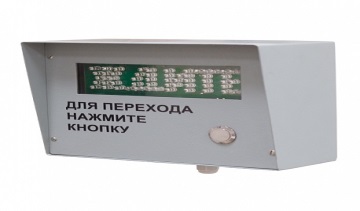 Табло вызовов с характеристиками: табло предназначено для ручного управления светофором на пешеходном переходе;- Антивандальная кнопка и светодиодный сигнализатор "ЖДИТЕ" вызова сигнала;
- Подключение к дорожному контроллеру;
- Корпус из ударопрочного коррозиестойкого материала;- Режим работы непрерывный, круглосуточный; - Напряжение питания и коммутации 220В, 50Гц;- Малое потребление электроэнергии не более 5Вт;- Расстояние от контроллера до ТВП, до 250м; - Пылевлагонепроницаемость не ниже IP55;- Габаритные размеры В175хШ200хГ120мм, вес;- Вид климатического исполнения У1 по ГОСТ 15150-69; - Диапазон рабочих температур от -40С до +60С2Контролер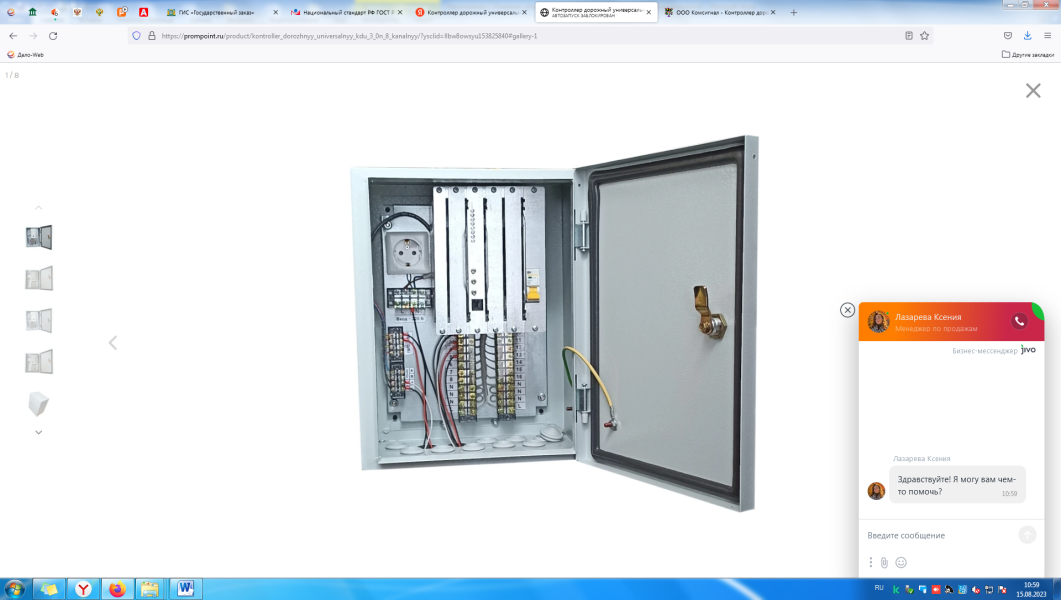 Контролер дорожный универсальный КДУ 3. ОН (Система-8) 8 каналов с характеристиками:контролер для переключения светодиодных светофоров с целью организации дорожного движения на перекрестке.Режим работы –  непрерывный, потребляемая мощность, не более 30 Вт;  степень защиты, IP54; габаритные размеры, 395х310х220 мм; максимальное количество выходных силовых цепей -  от 8 до 64; максимальное количество подключаемых каналов ТВП – 2; количество программ, хранимых в энергонезависимой памяти контроллера, шт – 13; количество дневных планов – 24;количество недельных планов – 7; количество программ – 16; количество тактов для одной программы – 320; количество направлений – 63; количество записей в журнале по кольцевой схеме – 200; число миганий в минуту – от 55 до 65; длительность включенного состояния ламп сигналов светофоров в течение одного мигания, с – 0,5; диапазон длительности любых тактов, с – от 1 до 256; дискретность изменения длительности основных и промежуточных тактов, с – 1.Температура эксплуатации: -40 °С….+50 °СВ соответствии с ГОСТ 34.401-903Пешеходное ограждение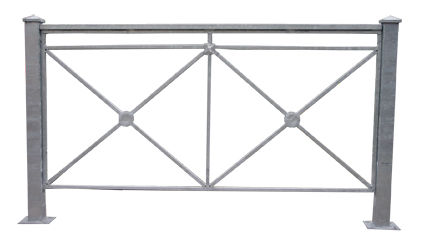 Пешеходное ограждение типа «Крест», размер: не менее 2000х1200 мм, материал металл. В соответствии с эскизом                                  Локальный сметный расчетна выполнение работ по устройству светофора на перекрестке улиц Ленина - 40 лет Победы в городе Югорске                                  Локальный сметный расчетна выполнение работ по устройству светофора на перекрестке улиц Ленина - 40 лет Победы в городе Югорске                                  Локальный сметный расчетна выполнение работ по устройству светофора на перекрестке улиц Ленина - 40 лет Победы в городе Югорске                                  Локальный сметный расчетна выполнение работ по устройству светофора на перекрестке улиц Ленина - 40 лет Победы в городе Югорске                                  Локальный сметный расчетна выполнение работ по устройству светофора на перекрестке улиц Ленина - 40 лет Победы в городе Югорске                                  Локальный сметный расчетна выполнение работ по устройству светофора на перекрестке улиц Ленина - 40 лет Победы в городе Югорске                                  Локальный сметный расчетна выполнение работ по устройству светофора на перекрестке улиц Ленина - 40 лет Победы в городе Югорске                                  Локальный сметный расчетна выполнение работ по устройству светофора на перекрестке улиц Ленина - 40 лет Победы в городе Югорске                                  Локальный сметный расчетна выполнение работ по устройству светофора на перекрестке улиц Ленина - 40 лет Победы в городе Югорске                                  Локальный сметный расчетна выполнение работ по устройству светофора на перекрестке улиц Ленина - 40 лет Победы в городе Югорске№ п/пОбоснованиеНаименование работ и затратЕдиница измеренияКоличествоКоличествоКоличествоСметная стоимость, руб.Сметная стоимость, руб.Сметная стоимость, руб.Сметная стоимость, руб.Сметная стоимость, руб.№ п/пОбоснованиеНаименование работ и затратЕдиница измеренияКоличествоКоличествоКоличествоСметная стоимость, руб.Сметная стоимость, руб.Сметная стоимость, руб.Сметная стоимость, руб.Сметная стоимость, руб.№ п/пОбоснованиеНаименование работ и затратЕдиница измеренияна единицу измерениякоэффициентывсего с учетом коэффициентовна единицу измерения в базисном уровне цениндексна единицу измерения в текущем уровне ценкоэффициентывсего в текущем уровне цен123456789101112Раздел 1. Подготовительные работыРаздел 1. Подготовительные работыРаздел 1. Подготовительные работыРаздел 1. Подготовительные работыРаздел 1. Подготовительные работыРаздел 1. Подготовительные работыРаздел 1. Подготовительные работыРаздел 1. Подготовительные работыРаздел 1. Подготовительные работыРаздел 1. Подготовительные работыРаздел 1. Подготовительные работыРаздел 1. Подготовительные работы1ГЭСН27-09-015-01Демонтаж дорожных знаков (с сохранением материала)100 шт0,0210,02Объем=2 / 100Объем=2 / 100Объем=2 / 100Объем=2 / 100Объем=2 / 100Объем=2 / 100Объем=2 / 100Объем=2 / 100Объем=2 / 100Объем=2 / 1001ОТ(ЗТ)чел.-ч0,4326179,601-100-24Средний разряд работы 2,4чел.-ч21,630,4326415,16179,602ЭМ113,30ОТм(ЗТм)чел.-ч0,208102,4091.06.06-011Автогидроподъемники, высота подъема 12 ммаш.час100,2346,731,56540,90108,184-100-040ОТм(Зтм) Средний разряд машинистов 4 чел.-ч100,2492,3298,4691.14.02-001Автомобили бортовые, грузоподъемность до 5 тмаш.час0,40,008640,315,124-100-040ОТм(Зтм) Средний разряд машинистов 4 чел.-ч0,40,008492,323,94Итого прямые затраты395,30ФОТ282,00Пр/812-021.0-3НР Автомобильные дороги%148148417,36Пр/774-021.0СП Автомобильные дороги%134134377,88Всего по позиции59 527,001 190,54Итоги по разделу 1 Подготовительные работы :Итоги по разделу 1 Подготовительные работы :Итоги по разделу 1 Подготовительные работы :Итоги по разделу 1 Подготовительные работы :Итоги по разделу 1 Подготовительные работы :Итоги по разделу 1 Подготовительные работы :Итоги по разделу 1 Подготовительные работы :Итоги по разделу 1 Подготовительные работы :Итоги по разделу 1 Подготовительные работы :     Итого прямые затраты (справочно)     Итого прямые затраты (справочно)     Итого прямые затраты (справочно)     Итого прямые затраты (справочно)     Итого прямые затраты (справочно)     Итого прямые затраты (справочно)     Итого прямые затраты (справочно)     Итого прямые затраты (справочно)     Итого прямые затраты (справочно)395,30          в том числе:          в том числе:          в том числе:          в том числе:          в том числе:          в том числе:          в том числе:          в том числе:          в том числе:               Оплата труда рабочих               Оплата труда рабочих               Оплата труда рабочих               Оплата труда рабочих               Оплата труда рабочих               Оплата труда рабочих               Оплата труда рабочих               Оплата труда рабочих               Оплата труда рабочих179,60               Эксплуатация машин               Эксплуатация машин               Эксплуатация машин               Эксплуатация машин               Эксплуатация машин               Эксплуатация машин               Эксплуатация машин               Эксплуатация машин               Эксплуатация машин113,30               Оплата труда машинистов (Отм)               Оплата труда машинистов (Отм)               Оплата труда машинистов (Отм)               Оплата труда машинистов (Отм)               Оплата труда машинистов (Отм)               Оплата труда машинистов (Отм)               Оплата труда машинистов (Отм)               Оплата труда машинистов (Отм)               Оплата труда машинистов (Отм)102,40     Строительные работы     Строительные работы     Строительные работы     Строительные работы     Строительные работы     Строительные работы     Строительные работы     Строительные работы     Строительные работы1 190,54          в том числе:          в том числе:          в том числе:          в том числе:          в том числе:          в том числе:          в том числе:          в том числе:          в том числе:               оплата труда               оплата труда               оплата труда               оплата труда               оплата труда               оплата труда               оплата труда               оплата труда               оплата труда179,60               эксплуатация машин и механизмов               эксплуатация машин и механизмов               эксплуатация машин и механизмов               эксплуатация машин и механизмов               эксплуатация машин и механизмов               эксплуатация машин и механизмов               эксплуатация машин и механизмов               эксплуатация машин и механизмов               эксплуатация машин и механизмов113,30               оплата труда машинистов (Отм)               оплата труда машинистов (Отм)               оплата труда машинистов (Отм)               оплата труда машинистов (Отм)               оплата труда машинистов (Отм)               оплата труда машинистов (Отм)               оплата труда машинистов (Отм)               оплата труда машинистов (Отм)               оплата труда машинистов (Отм)102,40               накладные расходы               накладные расходы               накладные расходы               накладные расходы               накладные расходы               накладные расходы               накладные расходы               накладные расходы               накладные расходы417,36               сметная прибыль               сметная прибыль               сметная прибыль               сметная прибыль               сметная прибыль               сметная прибыль               сметная прибыль               сметная прибыль               сметная прибыль377,88     Итого ФОТ (справочно)     Итого ФОТ (справочно)     Итого ФОТ (справочно)     Итого ФОТ (справочно)     Итого ФОТ (справочно)     Итого ФОТ (справочно)     Итого ФОТ (справочно)     Итого ФОТ (справочно)     Итого ФОТ (справочно)282,00     Итого накладные расходы (справочно)     Итого накладные расходы (справочно)     Итого накладные расходы (справочно)     Итого накладные расходы (справочно)     Итого накладные расходы (справочно)     Итого накладные расходы (справочно)     Итого накладные расходы (справочно)     Итого накладные расходы (справочно)     Итого накладные расходы (справочно)417,36     Итого сметная прибыль (справочно)     Итого сметная прибыль (справочно)     Итого сметная прибыль (справочно)     Итого сметная прибыль (справочно)     Итого сметная прибыль (справочно)     Итого сметная прибыль (справочно)     Итого сметная прибыль (справочно)     Итого сметная прибыль (справочно)     Итого сметная прибыль (справочно)377,88  Итого по разделу 1 Подготовительные работы  Итого по разделу 1 Подготовительные работы  Итого по разделу 1 Подготовительные работы  Итого по разделу 1 Подготовительные работы  Итого по разделу 1 Подготовительные работы  Итого по разделу 1 Подготовительные работы  Итого по разделу 1 Подготовительные работы  Итого по разделу 1 Подготовительные работы  Итого по разделу 1 Подготовительные работы1 190,54  Справочно  Справочно  Справочно  Справочно  Справочно  Справочно  Справочно  Справочно  Справочно       затраты труда рабочих       затраты труда рабочих       затраты труда рабочих       затраты труда рабочих0,4326       затраты труда машинистов       затраты труда машинистов       затраты труда машинистов       затраты труда машинистов0,208Раздел 2. Демонтаж светофоровРаздел 2. Демонтаж светофоровРаздел 2. Демонтаж светофоровРаздел 2. Демонтаж светофоровРаздел 2. Демонтаж светофоровРаздел 2. Демонтаж светофоровРаздел 2. Демонтаж светофоровРаздел 2. Демонтаж светофоровРаздел 2. Демонтаж светофоровРаздел 2. Демонтаж светофоровРаздел 2. Демонтаж светофоровРаздел 2. Демонтаж светофоров2ГЭСНм08-03-543-04
применительноДемонтаж (с сохранением материала)// Светофор 3-х секционный: на колонке с крепёжным кронштейном, на опорахшт414Приказ от 08.08.2022 № 648/пр п.145 табл.3Демонтаж оборудования, пригодного для дальнейшего использования, со снятием с места установки, необходимой (частичной) разборкой без надобности хранения (перемещается на другое место установки и др.) ОЗП=0,6; ЭМ=0,6 к расх.; ЗПМ=0,6; МАТ=0 к расх.; ТЗ=0,6; ТЗМ=0,6Демонтаж оборудования, пригодного для дальнейшего использования, со снятием с места установки, необходимой (частичной) разборкой без надобности хранения (перемещается на другое место установки и др.) ОЗП=0,6; ЭМ=0,6 к расх.; ЗПМ=0,6; МАТ=0 к расх.; ТЗ=0,6; ТЗМ=0,6Демонтаж оборудования, пригодного для дальнейшего использования, со снятием с места установки, необходимой (частичной) разборкой без надобности хранения (перемещается на другое место установки и др.) ОЗП=0,6; ЭМ=0,6 к расх.; ЗПМ=0,6; МАТ=0 к расх.; ТЗ=0,6; ТЗМ=0,6Демонтаж оборудования, пригодного для дальнейшего использования, со снятием с места установки, необходимой (частичной) разборкой без надобности хранения (перемещается на другое место установки и др.) ОЗП=0,6; ЭМ=0,6 к расх.; ЗПМ=0,6; МАТ=0 к расх.; ТЗ=0,6; ТЗМ=0,6Демонтаж оборудования, пригодного для дальнейшего использования, со снятием с места установки, необходимой (частичной) разборкой без надобности хранения (перемещается на другое место установки и др.) ОЗП=0,6; ЭМ=0,6 к расх.; ЗПМ=0,6; МАТ=0 к расх.; ТЗ=0,6; ТЗМ=0,6Демонтаж оборудования, пригодного для дальнейшего использования, со снятием с места установки, необходимой (частичной) разборкой без надобности хранения (перемещается на другое место установки и др.) ОЗП=0,6; ЭМ=0,6 к расх.; ЗПМ=0,6; МАТ=0 к расх.; ТЗ=0,6; ТЗМ=0,6Демонтаж оборудования, пригодного для дальнейшего использования, со снятием с места установки, необходимой (частичной) разборкой без надобности хранения (перемещается на другое место установки и др.) ОЗП=0,6; ЭМ=0,6 к расх.; ЗПМ=0,6; МАТ=0 к расх.; ТЗ=0,6; ТЗМ=0,6Демонтаж оборудования, пригодного для дальнейшего использования, со снятием с места установки, необходимой (частичной) разборкой без надобности хранения (перемещается на другое место установки и др.) ОЗП=0,6; ЭМ=0,6 к расх.; ЗПМ=0,6; МАТ=0 к расх.; ТЗ=0,6; ТЗМ=0,6Демонтаж оборудования, пригодного для дальнейшего использования, со снятием с места установки, необходимой (частичной) разборкой без надобности хранения (перемещается на другое место установки и др.) ОЗП=0,6; ЭМ=0,6 к расх.; ЗПМ=0,6; МАТ=0 к расх.; ТЗ=0,6; ТЗМ=0,6Демонтаж оборудования, пригодного для дальнейшего использования, со снятием с места установки, необходимой (частичной) разборкой без надобности хранения (перемещается на другое место установки и др.) ОЗП=0,6; ЭМ=0,6 к расх.; ЗПМ=0,6; МАТ=0 к расх.; ТЗ=0,6; ТЗМ=0,61ОТ(ЗТ)чел.-ч5,9042 711,411-100-34Средний разряд работы 3,4чел.-ч2,460,65,904459,252 711,412ЭМ887,52ОТм(ЗТм)чел.-ч1,632803,4691.06.06-011Автогидроподъемники, высота подъема 12 ммаш.час0,660,61,584346,731,56540,90856,794-100-040ОТм(Зтм) Средний разряд машинистов 4 чел.-ч0,660,61,584492,32779,8391.14.02-001Автомобили бортовые, грузоподъемность до 5 тмаш.час0,020,60,048640,3130,734-100-040ОТм(Зтм) Средний разряд машинистов 4 чел.-ч0,020,60,048492,3223,634М0,0001.7.15.03-0032Болты стальные оцинкованные с шестигранной головкой и оцинкованной шестигранной гайкой, диаметр резьбы болта и гайки М8, длина болта 16-100 ммкг0,218100111,211,2133,450,0007.2.07.13-0221Хомуты стальныекг1,7870044,551,9888,210,00Итого прямые затраты4 402,392.1421/пр_2020_п.75_пп.аВспомогательные ненормируемые материальные ресурсы %220,654,23ФОТ3 514,87Пр/812-049.3-3НР Электротехнические установки на других объектах%98983 444,57Пр/774-049.3СП Электротехнические установки на других объектах%51511 792,58Всего по позиции2 423,449 693,773ГЭСНм08-03-543-07
применительноДемонтаж (с сохранением материала)// Светофор 2-х секционный: на колонке, опоре с крепежным кронштейномшт212Приказ от 08.08.2022 № 648/пр п.145 табл.3Демонтаж оборудования, пригодного для дальнейшего использования, со снятием с места установки, необходимой (частичной) разборкой без надобности хранения (перемещается на другое место установки и др.) ОЗП=0,6; ЭМ=0,6 к расх.; ЗПМ=0,6; МАТ=0 к расх.; ТЗ=0,6; ТЗМ=0,6Демонтаж оборудования, пригодного для дальнейшего использования, со снятием с места установки, необходимой (частичной) разборкой без надобности хранения (перемещается на другое место установки и др.) ОЗП=0,6; ЭМ=0,6 к расх.; ЗПМ=0,6; МАТ=0 к расх.; ТЗ=0,6; ТЗМ=0,6Демонтаж оборудования, пригодного для дальнейшего использования, со снятием с места установки, необходимой (частичной) разборкой без надобности хранения (перемещается на другое место установки и др.) ОЗП=0,6; ЭМ=0,6 к расх.; ЗПМ=0,6; МАТ=0 к расх.; ТЗ=0,6; ТЗМ=0,6Демонтаж оборудования, пригодного для дальнейшего использования, со снятием с места установки, необходимой (частичной) разборкой без надобности хранения (перемещается на другое место установки и др.) ОЗП=0,6; ЭМ=0,6 к расх.; ЗПМ=0,6; МАТ=0 к расх.; ТЗ=0,6; ТЗМ=0,6Демонтаж оборудования, пригодного для дальнейшего использования, со снятием с места установки, необходимой (частичной) разборкой без надобности хранения (перемещается на другое место установки и др.) ОЗП=0,6; ЭМ=0,6 к расх.; ЗПМ=0,6; МАТ=0 к расх.; ТЗ=0,6; ТЗМ=0,6Демонтаж оборудования, пригодного для дальнейшего использования, со снятием с места установки, необходимой (частичной) разборкой без надобности хранения (перемещается на другое место установки и др.) ОЗП=0,6; ЭМ=0,6 к расх.; ЗПМ=0,6; МАТ=0 к расх.; ТЗ=0,6; ТЗМ=0,6Демонтаж оборудования, пригодного для дальнейшего использования, со снятием с места установки, необходимой (частичной) разборкой без надобности хранения (перемещается на другое место установки и др.) ОЗП=0,6; ЭМ=0,6 к расх.; ЗПМ=0,6; МАТ=0 к расх.; ТЗ=0,6; ТЗМ=0,6Демонтаж оборудования, пригодного для дальнейшего использования, со снятием с места установки, необходимой (частичной) разборкой без надобности хранения (перемещается на другое место установки и др.) ОЗП=0,6; ЭМ=0,6 к расх.; ЗПМ=0,6; МАТ=0 к расх.; ТЗ=0,6; ТЗМ=0,6Демонтаж оборудования, пригодного для дальнейшего использования, со снятием с места установки, необходимой (частичной) разборкой без надобности хранения (перемещается на другое место установки и др.) ОЗП=0,6; ЭМ=0,6 к расх.; ЗПМ=0,6; МАТ=0 к расх.; ТЗ=0,6; ТЗМ=0,6Демонтаж оборудования, пригодного для дальнейшего использования, со снятием с места установки, необходимой (частичной) разборкой без надобности хранения (перемещается на другое место установки и др.) ОЗП=0,6; ЭМ=0,6 к расх.; ЗПМ=0,6; МАТ=0 к расх.; ТЗ=0,6; ТЗМ=0,61ОТ(ЗТ)чел.-ч2,9521 355,711-100-34Средний разряд работы 3,4чел.-ч2,460,62,952459,251 355,712ЭМ437,27ОТм(ЗТм)чел.-ч0,804395,8391.06.06-011Автогидроподъемники, высота подъема 12 ммаш.час0,650,60,78346,731,56540,90421,904-100-040ОТм(Зтм) Средний разряд машинистов 4 чел.-ч0,650,60,78492,32384,0191.14.02-001Автомобили бортовые, грузоподъемность до 5 тмаш.час0,020,60,024640,3115,374-100-040ОТм(Зтм) Средний разряд машинистов 4 чел.-ч0,020,60,024492,3211,824М0,0001.7.15.03-0032Болты стальные оцинкованные с шестигранной головкой и оцинкованной шестигранной гайкой, диаметр резьбы болта и гайки М8, длина болта 16-100 ммкг0,218100111,211,2133,450,0007.2.07.13-0221Хомуты стальныекг1,7870044,551,9888,210,00Итого прямые затраты2 188,813.1421/пр_2020_п.75_пп.аВспомогательные ненормируемые материальные ресурсы %220,627,11ФОТ1 751,54Пр/812-049.3-3НР Электротехнические установки на других объектах%98981 716,51Пр/774-049.3СП Электротехнические установки на других объектах%5151893,29Всего по позиции2 412,864 825,724ГЭСНм08-03-572-03
применительноДемонтаж (с сохранением материала)// Блок управления шкафного исполнения или распределительный пункт (шкаф), устанавливаемый: на стене, высота и ширина до 600х600 ммшт111Приказ от 08.08.2022 № 648/пр п.145 табл.3Демонтаж оборудования, пригодного для дальнейшего использования, со снятием с места установки, необходимой (частичной) разборкой без надобности хранения (перемещается на другое место установки и др.) ОЗП=0,6; ЭМ=0,6 к расх.; ЗПМ=0,6; МАТ=0 к расх.; ТЗ=0,6; ТЗМ=0,6Демонтаж оборудования, пригодного для дальнейшего использования, со снятием с места установки, необходимой (частичной) разборкой без надобности хранения (перемещается на другое место установки и др.) ОЗП=0,6; ЭМ=0,6 к расх.; ЗПМ=0,6; МАТ=0 к расх.; ТЗ=0,6; ТЗМ=0,6Демонтаж оборудования, пригодного для дальнейшего использования, со снятием с места установки, необходимой (частичной) разборкой без надобности хранения (перемещается на другое место установки и др.) ОЗП=0,6; ЭМ=0,6 к расх.; ЗПМ=0,6; МАТ=0 к расх.; ТЗ=0,6; ТЗМ=0,6Демонтаж оборудования, пригодного для дальнейшего использования, со снятием с места установки, необходимой (частичной) разборкой без надобности хранения (перемещается на другое место установки и др.) ОЗП=0,6; ЭМ=0,6 к расх.; ЗПМ=0,6; МАТ=0 к расх.; ТЗ=0,6; ТЗМ=0,6Демонтаж оборудования, пригодного для дальнейшего использования, со снятием с места установки, необходимой (частичной) разборкой без надобности хранения (перемещается на другое место установки и др.) ОЗП=0,6; ЭМ=0,6 к расх.; ЗПМ=0,6; МАТ=0 к расх.; ТЗ=0,6; ТЗМ=0,6Демонтаж оборудования, пригодного для дальнейшего использования, со снятием с места установки, необходимой (частичной) разборкой без надобности хранения (перемещается на другое место установки и др.) ОЗП=0,6; ЭМ=0,6 к расх.; ЗПМ=0,6; МАТ=0 к расх.; ТЗ=0,6; ТЗМ=0,6Демонтаж оборудования, пригодного для дальнейшего использования, со снятием с места установки, необходимой (частичной) разборкой без надобности хранения (перемещается на другое место установки и др.) ОЗП=0,6; ЭМ=0,6 к расх.; ЗПМ=0,6; МАТ=0 к расх.; ТЗ=0,6; ТЗМ=0,6Демонтаж оборудования, пригодного для дальнейшего использования, со снятием с места установки, необходимой (частичной) разборкой без надобности хранения (перемещается на другое место установки и др.) ОЗП=0,6; ЭМ=0,6 к расх.; ЗПМ=0,6; МАТ=0 к расх.; ТЗ=0,6; ТЗМ=0,6Демонтаж оборудования, пригодного для дальнейшего использования, со снятием с места установки, необходимой (частичной) разборкой без надобности хранения (перемещается на другое место установки и др.) ОЗП=0,6; ЭМ=0,6 к расх.; ЗПМ=0,6; МАТ=0 к расх.; ТЗ=0,6; ТЗМ=0,6Демонтаж оборудования, пригодного для дальнейшего использования, со снятием с места установки, необходимой (частичной) разборкой без надобности хранения (перемещается на другое место установки и др.) ОЗП=0,6; ЭМ=0,6 к расх.; ЗПМ=0,6; МАТ=0 к расх.; ТЗ=0,6; ТЗМ=0,61ОТ(ЗТ)чел.-ч1,236626,661-100-42Средний разряд работы 4,2чел.-ч2,060,61,236507,01626,662ЭМ147,90ОТм(ЗТм)чел.-ч0,10862,3091.05.05-015Краны на автомобильном ходу, грузоподъемность 16 тмаш.час0,090,60,0541 978,25106,834-100-060ОТм(Зтм) Средний разряд машинистов 6 чел.-ч0,090,60,054661,3235,7191.14.02-001Автомобили бортовые, грузоподъемность до 5 тмаш.час0,090,60,054640,3134,584-100-040ОТм(Зтм) Средний разряд машинистов 4 чел.-ч0,090,60,054492,3226,5991.17.04-233Аппараты сварочные для ручной дуговой сварки, сварочный ток до 350 Амаш.час0,660,60,39624,460,6716,396,494М0,0001.7.11.07-0227Электроды сварочные для сварки низколегированных и углеродистых сталей УОНИ 13/45, Э42А, диаметр 4-5 ммкг0,1500155,631,04161,860,0001.7.15.03-0042Болты с гайками и шайбами строительныекг0,1700174,931,2209,920,0007.2.07.04-0007Конструкции стальные индивидуального изготовления из сортового прокатат0,01500105 278,811,25131 598,510,0014.4.02.04-0142Краска масляная МА-0115, мумия, сурик железныйкг0,030079,881,45115,830,00Итого прямые затраты836,864.1421/пр_2020_п.75_пп.аВспомогательные ненормируемые материальные ресурсы %220,612,53ФОТ688,96Пр/812-049.3-3НР Электротехнические установки на других объектах%9898675,18Пр/774-049.3СП Электротехнические установки на других объектах%5151351,37Всего по позиции1 875,941 875,94Итоги по разделу 2 Демонтаж светофоров :Итоги по разделу 2 Демонтаж светофоров :Итоги по разделу 2 Демонтаж светофоров :Итоги по разделу 2 Демонтаж светофоров :Итоги по разделу 2 Демонтаж светофоров :Итоги по разделу 2 Демонтаж светофоров :Итоги по разделу 2 Демонтаж светофоров :Итоги по разделу 2 Демонтаж светофоров :Итоги по разделу 2 Демонтаж светофоров :     Итого прямые затраты (справочно)     Итого прямые затраты (справочно)     Итого прямые затраты (справочно)     Итого прямые затраты (справочно)     Итого прямые затраты (справочно)     Итого прямые затраты (справочно)     Итого прямые затраты (справочно)     Итого прямые затраты (справочно)     Итого прямые затраты (справочно)7 521,93          в том числе:          в том числе:          в том числе:          в том числе:          в том числе:          в том числе:          в том числе:          в том числе:          в том числе:               Оплата труда рабочих               Оплата труда рабочих               Оплата труда рабочих               Оплата труда рабочих               Оплата труда рабочих               Оплата труда рабочих               Оплата труда рабочих               Оплата труда рабочих               Оплата труда рабочих4 693,78               Эксплуатация машин               Эксплуатация машин               Эксплуатация машин               Эксплуатация машин               Эксплуатация машин               Эксплуатация машин               Эксплуатация машин               Эксплуатация машин               Эксплуатация машин1 472,69               Оплата труда машинистов (Отм)               Оплата труда машинистов (Отм)               Оплата труда машинистов (Отм)               Оплата труда машинистов (Отм)               Оплата труда машинистов (Отм)               Оплата труда машинистов (Отм)               Оплата труда машинистов (Отм)               Оплата труда машинистов (Отм)               Оплата труда машинистов (Отм)1 261,59               Материалы               Материалы               Материалы               Материалы               Материалы               Материалы               Материалы               Материалы               Материалы93,87     Монтажные работы     Монтажные работы     Монтажные работы     Монтажные работы     Монтажные работы     Монтажные работы     Монтажные работы     Монтажные работы     Монтажные работы16 395,43          в том числе:          в том числе:          в том числе:          в том числе:          в том числе:          в том числе:          в том числе:          в том числе:          в том числе:               оплата труда               оплата труда               оплата труда               оплата труда               оплата труда               оплата труда               оплата труда               оплата труда               оплата труда4 693,78               эксплуатация машин и механизмов               эксплуатация машин и механизмов               эксплуатация машин и механизмов               эксплуатация машин и механизмов               эксплуатация машин и механизмов               эксплуатация машин и механизмов               эксплуатация машин и механизмов               эксплуатация машин и механизмов               эксплуатация машин и механизмов1 472,69               оплата труда машинистов (Отм)               оплата труда машинистов (Отм)               оплата труда машинистов (Отм)               оплата труда машинистов (Отм)               оплата труда машинистов (Отм)               оплата труда машинистов (Отм)               оплата труда машинистов (Отм)               оплата труда машинистов (Отм)               оплата труда машинистов (Отм)1 261,59               материалы               материалы               материалы               материалы               материалы               материалы               материалы               материалы               материалы93,87               накладные расходы               накладные расходы               накладные расходы               накладные расходы               накладные расходы               накладные расходы               накладные расходы               накладные расходы               накладные расходы5 836,26               сметная прибыль               сметная прибыль               сметная прибыль               сметная прибыль               сметная прибыль               сметная прибыль               сметная прибыль               сметная прибыль               сметная прибыль3 037,24     Итого ФОТ (справочно)     Итого ФОТ (справочно)     Итого ФОТ (справочно)     Итого ФОТ (справочно)     Итого ФОТ (справочно)     Итого ФОТ (справочно)     Итого ФОТ (справочно)     Итого ФОТ (справочно)     Итого ФОТ (справочно)5 955,37     Итого накладные расходы (справочно)     Итого накладные расходы (справочно)     Итого накладные расходы (справочно)     Итого накладные расходы (справочно)     Итого накладные расходы (справочно)     Итого накладные расходы (справочно)     Итого накладные расходы (справочно)     Итого накладные расходы (справочно)     Итого накладные расходы (справочно)5 836,26     Итого сметная прибыль (справочно)     Итого сметная прибыль (справочно)     Итого сметная прибыль (справочно)     Итого сметная прибыль (справочно)     Итого сметная прибыль (справочно)     Итого сметная прибыль (справочно)     Итого сметная прибыль (справочно)     Итого сметная прибыль (справочно)     Итого сметная прибыль (справочно)3 037,24  Итого по разделу 2 Демонтаж светофоров  Итого по разделу 2 Демонтаж светофоров  Итого по разделу 2 Демонтаж светофоров  Итого по разделу 2 Демонтаж светофоров  Итого по разделу 2 Демонтаж светофоров  Итого по разделу 2 Демонтаж светофоров  Итого по разделу 2 Демонтаж светофоров  Итого по разделу 2 Демонтаж светофоров  Итого по разделу 2 Демонтаж светофоров16 395,43  Справочно  Справочно  Справочно  Справочно  Справочно  Справочно  Справочно  Справочно  Справочно       затраты труда рабочих       затраты труда рабочих       затраты труда рабочих       затраты труда рабочих10,092       затраты труда машинистов       затраты труда машинистов       затраты труда машинистов       затраты труда машинистов2,544Раздел 3. Установка светофоровРаздел 3. Установка светофоровРаздел 3. Установка светофоровРаздел 3. Установка светофоровРаздел 3. Установка светофоровРаздел 3. Установка светофоровРаздел 3. Установка светофоровРаздел 3. Установка светофоровРаздел 3. Установка светофоровРаздел 3. Установка светофоровРаздел 3. Установка светофоровРаздел 3. Установка светофоров5ГЭСНм08-03-543-04Светофор 3-х секционный: на колонке с крепёжным кронштейном, на опорах (б/у материал)шт4141ОТ(ЗТ)чел.-ч9,844 519,021-100-34Средний разряд работы 3,4чел.-ч2,469,84459,254 519,022ЭМ1 479,20ОТм(ЗТм)чел.-ч2,721 339,1191.06.06-011Автогидроподъемники, высота подъема 12 ммаш.час0,662,64346,731,56540,901 427,984-100-040ОТм(Зтм) Средний разряд машинистов 4 чел.-ч0,662,64492,321 299,7291.14.02-001Автомобили бортовые, грузоподъемность до 5 тмаш.час0,020,08640,3151,224-100-040ОТм(Зтм) Средний разряд машинистов 4 чел.-ч0,020,08492,3239,394М746,9501.7.15.03-0032Болты стальные оцинкованные с шестигранной головкой и оцинкованной шестигранной гайкой, диаметр резьбы болта и гайки М8, длина болта 16-100 ммкг0,21810,8724111,211,2133,45116,4207.2.07.13-0221Хомуты стальныекг1,7877,14844,551,9888,21630,53Итого прямые затраты8 084,285.1421/пр_2020_п.75_пп.аВспомогательные ненормируемые материальные ресурсы %2290,38ФОТ5 858,13Пр/812-049.3-3НР Электротехнические установки на других объектах%98985 740,97Пр/774-049.3СП Электротехнические установки на других объектах%51512 987,65Всего по позиции4 225,8216 903,286ГЭСНм08-03-543-07Светофор 2-х секционный: на колонке, опоре с крепежным кронштейном  (б/у материал)шт2121ОТ(ЗТ)чел.-ч4,922 259,511-100-34Средний разряд работы 3,4чел.-ч2,464,92459,252 259,512ЭМ728,78ОТм(ЗТм)чел.-ч1,34659,7191.06.06-011Автогидроподъемники, высота подъема 12 ммаш.час0,651,3346,731,56540,90703,174-100-040ОТм(Зтм) Средний разряд машинистов 4 чел.-ч0,651,3492,32640,0291.14.02-001Автомобили бортовые, грузоподъемность до 5 тмаш.час0,020,04640,3125,614-100-040ОТм(Зтм) Средний разряд машинистов 4 чел.-ч0,020,04492,3219,694М373,4701.7.15.03-0032Болты стальные оцинкованные с шестигранной головкой и оцинкованной шестигранной гайкой, диаметр резьбы болта и гайки М8, длина болта 16-100 ммкг0,21810,4362111,211,2133,4558,2107.2.07.13-0221Хомуты стальныекг1,7873,57444,551,9888,21315,26Итого прямые затраты4 021,476.1421/пр_2020_п.75_пп.аВспомогательные ненормируемые материальные ресурсы %2245,19ФОТ2 919,22Пр/812-049.3-3НР Электротехнические установки на других объектах%98982 860,84Пр/774-049.3СП Электротехнические установки на других объектах%51511 488,80Всего по позиции4 208,158 416,307ГЭСНм08-03-572-03Блок управления шкафного исполнения или распределительный пункт (шкаф), устанавливаемый: на стене, высота и ширина до 600х600 мм  (б/у материал)шт1111ОТ(ЗТ)чел.-ч2,061 044,441-100-42Средний разряд работы 4,2чел.-ч2,062,06507,011 044,442ЭМ246,49ОТм(ЗТм)чел.-ч0,18103,8391.05.05-015Краны на автомобильном ходу, грузоподъемность 16 тмаш.час0,090,091 978,25178,044-100-060ОТм(Зтм) Средний разряд машинистов 6 чел.-ч0,090,09661,3259,5291.14.02-001Автомобили бортовые, грузоподъемность до 5 тмаш.час0,090,09640,3157,634-100-040ОТм(Зтм) Средний разряд машинистов 4 чел.-ч0,090,09492,3244,3191.17.04-233Аппараты сварочные для ручной дуговой сварки, сварочный ток до 350 Амаш.час0,660,6624,460,6716,3910,824М2 037,4201.7.11.07-0227Электроды сварочные для сварки низколегированных и углеродистых сталей УОНИ 13/45, Э42А, диаметр 4-5 ммкг0,150,15155,631,04161,8624,2801.7.15.03-0042Болты с гайками и шайбами строительныекг0,170,17174,931,2209,9235,6907.2.07.04-0007Конструкции стальные индивидуального изготовления из сортового прокатат0,0150,015105 278,811,25131 598,511 973,9814.4.02.04-0142Краска масляная МА-0115, мумия, сурик железныйкг0,030,0379,881,45115,833,47Итого прямые затраты3 432,187.1421/пр_2020_п.75_пп.аВспомогательные ненормируемые материальные ресурсы %2220,89ФОТ1 148,27Пр/812-049.3-3НР Электротехнические установки на других объектах%98981 125,30Пр/774-049.3СП Электротехнические установки на других объектах%5151585,62Всего по позиции5 163,995 163,998Прайс-листКонтролер дорожный универсальный КДУ 3 ОН (Система-8) 8 каналовшт11152 083,3352 083,33(Материалы для монтажных работ)(Материалы для монтажных работ)(Материалы для монтажных работ)(Материалы для монтажных работ)(Материалы для монтажных работ)(Материалы для монтажных работ)(Материалы для монтажных работ)(Материалы для монтажных работ)(Материалы для монтажных работ)(Материалы для монтажных работ)Цена=62500,00/1,2Цена=62500,00/1,2Цена=62500,00/1,2Цена=62500,00/1,2Цена=62500,00/1,2Цена=62500,00/1,2Цена=62500,00/1,2Цена=62500,00/1,2Цена=62500,00/1,2Цена=62500,00/1,2Всего по позиции52 083,339Прайс-листТабло вызовов пешеходное ТВП-1шт21223 483,3346 966,66(Материалы для монтажных работ)(Материалы для монтажных работ)(Материалы для монтажных работ)(Материалы для монтажных работ)(Материалы для монтажных работ)(Материалы для монтажных работ)(Материалы для монтажных работ)(Материалы для монтажных работ)(Материалы для монтажных работ)(Материалы для монтажных работ)Цена=28180,00/1,2Цена=28180,00/1,2Цена=28180,00/1,2Цена=28180,00/1,2Цена=28180,00/1,2Цена=28180,00/1,2Цена=28180,00/1,2Цена=28180,00/1,2Цена=28180,00/1,2Цена=28180,00/1,2Всего по позиции46 966,66Итоги по разделу 3 Установка светофоров :Итоги по разделу 3 Установка светофоров :Итоги по разделу 3 Установка светофоров :Итоги по разделу 3 Установка светофоров :Итоги по разделу 3 Установка светофоров :Итоги по разделу 3 Установка светофоров :Итоги по разделу 3 Установка светофоров :Итоги по разделу 3 Установка светофоров :Итоги по разделу 3 Установка светофоров :     Итого прямые затраты (справочно)     Итого прямые затраты (справочно)     Итого прямые затраты (справочно)     Итого прямые затраты (справочно)     Итого прямые затраты (справочно)     Итого прямые затраты (справочно)     Итого прямые затраты (справочно)     Итого прямые затраты (справочно)     Итого прямые затраты (справочно)114 744,38          в том числе:          в том числе:          в том числе:          в том числе:          в том числе:          в том числе:          в том числе:          в том числе:          в том числе:               Оплата труда рабочих               Оплата труда рабочих               Оплата труда рабочих               Оплата труда рабочих               Оплата труда рабочих               Оплата труда рабочих               Оплата труда рабочих               Оплата труда рабочих               Оплата труда рабочих7 822,97               Эксплуатация машин               Эксплуатация машин               Эксплуатация машин               Эксплуатация машин               Эксплуатация машин               Эксплуатация машин               Эксплуатация машин               Эксплуатация машин               Эксплуатация машин2 454,47               Оплата труда машинистов (Отм)               Оплата труда машинистов (Отм)               Оплата труда машинистов (Отм)               Оплата труда машинистов (Отм)               Оплата труда машинистов (Отм)               Оплата труда машинистов (Отм)               Оплата труда машинистов (Отм)               Оплата труда машинистов (Отм)               Оплата труда машинистов (Отм)2 102,65               Материалы               Материалы               Материалы               Материалы               Материалы               Материалы               Материалы               Материалы               Материалы102 364,29     Монтажные работы     Монтажные работы     Монтажные работы     Монтажные работы     Монтажные работы     Монтажные работы     Монтажные работы     Монтажные работы     Монтажные работы129 533,56          в том числе:          в том числе:          в том числе:          в том числе:          в том числе:          в том числе:          в том числе:          в том числе:          в том числе:               оплата труда               оплата труда               оплата труда               оплата труда               оплата труда               оплата труда               оплата труда               оплата труда               оплата труда7 822,97               эксплуатация машин и механизмов               эксплуатация машин и механизмов               эксплуатация машин и механизмов               эксплуатация машин и механизмов               эксплуатация машин и механизмов               эксплуатация машин и механизмов               эксплуатация машин и механизмов               эксплуатация машин и механизмов               эксплуатация машин и механизмов2 454,47               оплата труда машинистов (Отм)               оплата труда машинистов (Отм)               оплата труда машинистов (Отм)               оплата труда машинистов (Отм)               оплата труда машинистов (Отм)               оплата труда машинистов (Отм)               оплата труда машинистов (Отм)               оплата труда машинистов (Отм)               оплата труда машинистов (Отм)2 102,65               материалы               материалы               материалы               материалы               материалы               материалы               материалы               материалы               материалы102 364,29               накладные расходы               накладные расходы               накладные расходы               накладные расходы               накладные расходы               накладные расходы               накладные расходы               накладные расходы               накладные расходы9 727,11               сметная прибыль               сметная прибыль               сметная прибыль               сметная прибыль               сметная прибыль               сметная прибыль               сметная прибыль               сметная прибыль               сметная прибыль5 062,07     Итого ФОТ (справочно)     Итого ФОТ (справочно)     Итого ФОТ (справочно)     Итого ФОТ (справочно)     Итого ФОТ (справочно)     Итого ФОТ (справочно)     Итого ФОТ (справочно)     Итого ФОТ (справочно)     Итого ФОТ (справочно)9 925,62     Итого накладные расходы (справочно)     Итого накладные расходы (справочно)     Итого накладные расходы (справочно)     Итого накладные расходы (справочно)     Итого накладные расходы (справочно)     Итого накладные расходы (справочно)     Итого накладные расходы (справочно)     Итого накладные расходы (справочно)     Итого накладные расходы (справочно)9 727,11     Итого сметная прибыль (справочно)     Итого сметная прибыль (справочно)     Итого сметная прибыль (справочно)     Итого сметная прибыль (справочно)     Итого сметная прибыль (справочно)     Итого сметная прибыль (справочно)     Итого сметная прибыль (справочно)     Итого сметная прибыль (справочно)     Итого сметная прибыль (справочно)5 062,07  Итого по разделу 3 Установка светофоров  Итого по разделу 3 Установка светофоров  Итого по разделу 3 Установка светофоров  Итого по разделу 3 Установка светофоров  Итого по разделу 3 Установка светофоров  Итого по разделу 3 Установка светофоров  Итого по разделу 3 Установка светофоров  Итого по разделу 3 Установка светофоров  Итого по разделу 3 Установка светофоров129 533,56  Справочно  Справочно  Справочно  Справочно  Справочно  Справочно  Справочно  Справочно  Справочно       затраты труда рабочих       затраты труда рабочих       затраты труда рабочих       затраты труда рабочих16,82       затраты труда машинистов       затраты труда машинистов       затраты труда машинистов       затраты труда машинистов4,24Раздел 4. Прокладка контрольного кабеляРаздел 4. Прокладка контрольного кабеляРаздел 4. Прокладка контрольного кабеляРаздел 4. Прокладка контрольного кабеляРаздел 4. Прокладка контрольного кабеляРаздел 4. Прокладка контрольного кабеляРаздел 4. Прокладка контрольного кабеляРаздел 4. Прокладка контрольного кабеляРаздел 4. Прокладка контрольного кабеляРаздел 4. Прокладка контрольного кабеляРаздел 4. Прокладка контрольного кабеляРаздел 4. Прокладка контрольного кабеля10ГЭСНм08-02-149-01Кабель до 35 кВ, подвешиваемый на тросе, масса 1 м кабеля: до 1 кг (кабель м/у опорами)100 м0,1710,17Объем=17 / 100Объем=17 / 100Объем=17 / 100Объем=17 / 100Объем=17 / 100Объем=17 / 100Объем=17 / 100Объем=17 / 100Объем=17 / 100Объем=17 / 1001ОТ(ЗТ)чел.-ч2,32561 119,291-100-38Средний разряд работы 3,8чел.-ч13,682,3256481,291 119,292ЭМ4 249,88ОТм(ЗТм)чел.-ч1,87681 235,4291.05.05-015Краны на автомобильном ходу, грузоподъемность 16 тмаш.час0,20,0341 978,2567,264-100-060ОТм(Зтм) Средний разряд машинистов 6 чел.-ч0,20,034661,3222,4891.06.01-003Домкраты гидравлические, грузоподъемность 63-100 тмаш.час2,20,3741,751,823,191,1991.06.03-061Лебедки электрические тяговым усилием до 12,26 кН (1,25 т)маш.час2,20,3748,841,5513,705,1291.06.09-001Подъемники телескопические самоходные, рабочая высота 26 м, грузоподъемность 250 кгмаш.час10,641,80881 472,341,562 296,854 154,544-100-060ОТм(Зтм) Средний разряд машинистов 6 чел.-ч10,641,8088661,321 196,2091.14.02-001Автомобили бортовые, грузоподъемность до 5 тмаш.час0,20,034640,3121,774-100-040ОТм(Зтм) Средний разряд машинистов 4 чел.-ч0,20,034492,3216,744М1 391,4601.7.06.07-0002Ленты монтажные из пластмассы для бандажирования проводов, скрепляются пластмассовыми кнопками, ширина 10 мм10 м0,0480,0081637,711,6160,710,5012.1.02.06-0012Рубероид кровельный РКК-350м20,210,035747,571,571,362,5520.1.02.14-0001Серьга КС-095шт81,36159,131,08171,86233,7320.1.02.20-0001Анкеры тросовые100 шт0,080,01366 119,401,086 608,9589,8820.5.04.04-0001Зажим натяжной болтовый НБ-2-6шт81,36782,941 064,80Итого прямые затраты7 996,0510.1421/пр_2020_п.75_пп.аВспомогательные ненормируемые материальные ресурсы %2222,39ФОТ2 354,71Пр/812-049.3-3НР Электротехнические установки на других объектах%98982 307,62Пр/774-049.3СП Электротехнические установки на других объектах%51511 200,90Всего по позиции67 805,6511 526,9611ФСБЦ-20.1.02.19-0014Трос грозозащитный одинарной свивки конструкции 7х7 из нержавеющей проволоки, диаметр 4 мм10 м1,711,7392,891,01396,82674,59(Материалы для монтажных работ)(Материалы для монтажных работ)(Материалы для монтажных работ)(Материалы для монтажных работ)(Материалы для монтажных работ)(Материалы для монтажных работ)(Материалы для монтажных работ)(Материалы для монтажных работ)(Материалы для монтажных работ)(Материалы для монтажных работ)Объем=17 / 10Объем=17 / 10Объем=17 / 10Объем=17 / 10Объем=17 / 10Объем=17 / 10Объем=17 / 10Объем=17 / 10Объем=17 / 10Объем=17 / 10Всего по позиции674,5912ФСБЦ-21.1.08.03-0369Кабель контрольный КВВГ 14х1,51000 м0,01710,017195 275,891,13220 661,763 751,25(Материалы для монтажных работ)(Материалы для монтажных работ)(Материалы для монтажных работ)(Материалы для монтажных работ)(Материалы для монтажных работ)(Материалы для монтажных работ)(Материалы для монтажных работ)(Материалы для монтажных работ)(Материалы для монтажных работ)(Материалы для монтажных работ)Объем=17 / 1000Объем=17 / 1000Объем=17 / 1000Объем=17 / 1000Объем=17 / 1000Объем=17 / 1000Объем=17 / 1000Объем=17 / 1000Объем=17 / 1000Объем=17 / 1000Всего по позиции3 751,2513ГЭСНм08-02-412-10Затягивание провода в проложенные трубы и металлические рукава каждого последующего одножильного или многожильного в общей оплетке, суммарное сечение: до 35 мм2 (внутри консолей с дорожными знаками)100 м0,2710,27Объем=27 / 100Объем=27 / 100Объем=27 / 100Объем=27 / 100Объем=27 / 100Объем=27 / 100Объем=27 / 100Объем=27 / 100Объем=27 / 100Объем=27 / 1001ОТ(ЗТ)чел.-ч1,2123583,471-100-38Средний разряд работы 3,8чел.-ч4,491,2123481,29583,472ЭМ42,42ОТм(ЗТм)чел.-ч0,032418,6991.05.05-015Краны на автомобильном ходу, грузоподъемность 16 тмаш.час0,060,01621 978,2532,054-100-060ОТм(Зтм) Средний разряд машинистов 6 чел.-ч0,060,0162661,3210,7191.14.02-001Автомобили бортовые, грузоподъемность до 5 тмаш.час0,060,0162640,3110,374-100-040ОТм(Зтм) Средний разряд машинистов 4 чел.-ч0,060,0162492,327,984М98,6501.7.06.05-0041Ленты изоляционные хлопчатобумажные прорезиненные для электромонтажных и ремонтных работ, цвет черный, ширина 20 мм, толщина 0,35 ммм26,677,20095,871,478,6362,1401.7.07.20-0002Тальк молотый, сорт Iт0,001160,000313243 821,531,4764 417,6520,1814.4.02.04-0142Краска масляная МА-0115, мумия, сурик железныйкг0,020,005479,881,45115,830,6320.2.02.01-0014Втулки полипропиленовые, диаметр 42 мм1000 шт0,01220,0032943 287,801,454 767,3115,70Итого прямые затраты743,2313.1421/пр_2020_п.75_пп.аВспомогательные ненормируемые материальные ресурсы %2211,67ФОТ602,16Пр/812-049.3-3НР Электротехнические установки на других объектах%9898590,12Пр/774-049.3СП Электротехнические установки на других объектах%5151307,10Всего по позиции6 118,961 652,1214ФСБЦ-21.1.08.03-0369Кабель контрольный КВВГ 14х1,51000 м0,01510,015195 275,891,13220 661,763 309,93(Материалы для монтажных работ)(Материалы для монтажных работ)(Материалы для монтажных работ)(Материалы для монтажных работ)(Материалы для монтажных работ)(Материалы для монтажных работ)(Материалы для монтажных работ)(Материалы для монтажных работ)(Материалы для монтажных работ)(Материалы для монтажных работ)Объем=15 / 1000Объем=15 / 1000Объем=15 / 1000Объем=15 / 1000Объем=15 / 1000Объем=15 / 1000Объем=15 / 1000Объем=15 / 1000Объем=15 / 1000Объем=15 / 1000Всего по позиции3 309,9315ФСБЦ-21.1.08.03-0347Кабель контрольный КВВГ 4х1,51000 м0,00410,00458 222,021,1365 790,88263,16(Материалы для монтажных работ)(Материалы для монтажных работ)(Материалы для монтажных работ)(Материалы для монтажных работ)(Материалы для монтажных работ)(Материалы для монтажных работ)(Материалы для монтажных работ)(Материалы для монтажных работ)(Материалы для монтажных работ)(Материалы для монтажных работ)Объем=4 / 1000Объем=4 / 1000Объем=4 / 1000Объем=4 / 1000Объем=4 / 1000Объем=4 / 1000Объем=4 / 1000Объем=4 / 1000Объем=4 / 1000Объем=4 / 1000Всего по позиции263,1616Прайс-листКабель контрольный КВВГ 3х1,5м81865,48523,84(Материалы для монтажных работ)(Материалы для монтажных работ)(Материалы для монтажных работ)(Материалы для монтажных работ)(Материалы для монтажных работ)(Материалы для монтажных работ)(Материалы для монтажных работ)(Материалы для монтажных работ)(Материалы для монтажных работ)(Материалы для монтажных работ)Цена=78,57/1,2Цена=78,57/1,2Цена=78,57/1,2Цена=78,57/1,2Цена=78,57/1,2Цена=78,57/1,2Цена=78,57/1,2Цена=78,57/1,2Цена=78,57/1,2Цена=78,57/1,2Всего по позиции523,8417ГЭСНм08-02-144-01Присоединение к зажимам жил проводов или кабелей сечением: до 2,5 мм2100 шт0,4810,48Объем=48 / 100Объем=48 / 100Объем=48 / 100Объем=48 / 100Объем=48 / 100Объем=48 / 100Объем=48 / 100Объем=48 / 100Объем=48 / 100Объем=48 / 1001ОТ(ЗТ)чел.-ч4,6082 217,781-100-38Средний разряд работы 3,8чел.-ч9,64,608481,292 217,78Итого прямые затраты2 217,7817.1421/пр_2020_п.75_пп.аВспомогательные ненормируемые материальные ресурсы %2244,36ФОТ2 217,78Пр/812-049.3-3НР Электротехнические установки на других объектах%98982 173,42Пр/774-049.3СП Электротехнические установки на других объектах%51511 131,07Всего по позиции11 597,155 566,63Итоги по разделу 4 Прокладка контрольного кабеля :Итоги по разделу 4 Прокладка контрольного кабеля :Итоги по разделу 4 Прокладка контрольного кабеля :Итоги по разделу 4 Прокладка контрольного кабеля :Итоги по разделу 4 Прокладка контрольного кабеля :Итоги по разделу 4 Прокладка контрольного кабеля :Итоги по разделу 4 Прокладка контрольного кабеля :Итоги по разделу 4 Прокладка контрольного кабеля :Итоги по разделу 4 Прокладка контрольного кабеля :     Итого прямые затраты (справочно)     Итого прямые затраты (справочно)     Итого прямые затраты (справочно)     Итого прямые затраты (справочно)     Итого прямые затраты (справочно)     Итого прямые затраты (справочно)     Итого прямые затраты (справочно)     Итого прямые затраты (справочно)     Итого прямые затраты (справочно)19 558,25          в том числе:          в том числе:          в том числе:          в том числе:          в том числе:          в том числе:          в том числе:          в том числе:          в том числе:               Оплата труда рабочих               Оплата труда рабочих               Оплата труда рабочих               Оплата труда рабочих               Оплата труда рабочих               Оплата труда рабочих               Оплата труда рабочих               Оплата труда рабочих               Оплата труда рабочих3 920,54               Эксплуатация машин               Эксплуатация машин               Эксплуатация машин               Эксплуатация машин               Эксплуатация машин               Эксплуатация машин               Эксплуатация машин               Эксплуатация машин               Эксплуатация машин4 292,30               Оплата труда машинистов (Отм)               Оплата труда машинистов (Отм)               Оплата труда машинистов (Отм)               Оплата труда машинистов (Отм)               Оплата труда машинистов (Отм)               Оплата труда машинистов (Отм)               Оплата труда машинистов (Отм)               Оплата труда машинистов (Отм)               Оплата труда машинистов (Отм)1 254,11               Материалы               Материалы               Материалы               Материалы               Материалы               Материалы               Материалы               Материалы               Материалы10 091,30     Монтажные работы     Монтажные работы     Монтажные работы     Монтажные работы     Монтажные работы     Монтажные работы     Монтажные работы     Монтажные работы     Монтажные работы27 268,48          в том числе:          в том числе:          в том числе:          в том числе:          в том числе:          в том числе:          в том числе:          в том числе:          в том числе:               оплата труда               оплата труда               оплата труда               оплата труда               оплата труда               оплата труда               оплата труда               оплата труда               оплата труда3 920,54               эксплуатация машин и механизмов               эксплуатация машин и механизмов               эксплуатация машин и механизмов               эксплуатация машин и механизмов               эксплуатация машин и механизмов               эксплуатация машин и механизмов               эксплуатация машин и механизмов               эксплуатация машин и механизмов               эксплуатация машин и механизмов4 292,30               оплата труда машинистов (Отм)               оплата труда машинистов (Отм)               оплата труда машинистов (Отм)               оплата труда машинистов (Отм)               оплата труда машинистов (Отм)               оплата труда машинистов (Отм)               оплата труда машинистов (Отм)               оплата труда машинистов (Отм)               оплата труда машинистов (Отм)1 254,11               материалы               материалы               материалы               материалы               материалы               материалы               материалы               материалы               материалы10 091,30               накладные расходы               накладные расходы               накладные расходы               накладные расходы               накладные расходы               накладные расходы               накладные расходы               накладные расходы               накладные расходы5 071,16               сметная прибыль               сметная прибыль               сметная прибыль               сметная прибыль               сметная прибыль               сметная прибыль               сметная прибыль               сметная прибыль               сметная прибыль2 639,07     Итого ФОТ (справочно)     Итого ФОТ (справочно)     Итого ФОТ (справочно)     Итого ФОТ (справочно)     Итого ФОТ (справочно)     Итого ФОТ (справочно)     Итого ФОТ (справочно)     Итого ФОТ (справочно)     Итого ФОТ (справочно)5 174,65     Итого накладные расходы (справочно)     Итого накладные расходы (справочно)     Итого накладные расходы (справочно)     Итого накладные расходы (справочно)     Итого накладные расходы (справочно)     Итого накладные расходы (справочно)     Итого накладные расходы (справочно)     Итого накладные расходы (справочно)     Итого накладные расходы (справочно)5 071,16     Итого сметная прибыль (справочно)     Итого сметная прибыль (справочно)     Итого сметная прибыль (справочно)     Итого сметная прибыль (справочно)     Итого сметная прибыль (справочно)     Итого сметная прибыль (справочно)     Итого сметная прибыль (справочно)     Итого сметная прибыль (справочно)     Итого сметная прибыль (справочно)2 639,07  Итого по разделу 4 Прокладка контрольного кабеля  Итого по разделу 4 Прокладка контрольного кабеля  Итого по разделу 4 Прокладка контрольного кабеля  Итого по разделу 4 Прокладка контрольного кабеля  Итого по разделу 4 Прокладка контрольного кабеля  Итого по разделу 4 Прокладка контрольного кабеля  Итого по разделу 4 Прокладка контрольного кабеля  Итого по разделу 4 Прокладка контрольного кабеля  Итого по разделу 4 Прокладка контрольного кабеля27 268,48  Справочно  Справочно  Справочно  Справочно  Справочно  Справочно  Справочно  Справочно  Справочно       затраты труда рабочих       затраты труда рабочих       затраты труда рабочих       затраты труда рабочих8,1459       затраты труда машинистов       затраты труда машинистов       затраты труда машинистов       затраты труда машинистов1,9092Раздел 5. Прокладка силового кабеляРаздел 5. Прокладка силового кабеляРаздел 5. Прокладка силового кабеляРаздел 5. Прокладка силового кабеляРаздел 5. Прокладка силового кабеляРаздел 5. Прокладка силового кабеляРаздел 5. Прокладка силового кабеляРаздел 5. Прокладка силового кабеляРаздел 5. Прокладка силового кабеляРаздел 5. Прокладка силового кабеляРаздел 5. Прокладка силового кабеляРаздел 5. Прокладка силового кабеля18ГЭСН33-04-017-01Подвеска провода СИП-2 напряжением от 0,4 кВ до 1 кВ на опорах, при 32 опорах на км линии: с использованием автогидроподъемника1000 м0,08810,088Объем=88 / 1000Объем=88 / 1000Объем=88 / 1000Объем=88 / 1000Объем=88 / 1000Объем=88 / 1000Объем=88 / 1000Объем=88 / 1000Объем=88 / 1000Объем=88 / 10001ОТ(ЗТ)чел.-ч8,370564 035,092-100-02Рабочий 2 разрядачел.-ч0,990,08712400,4734,892-100-03Рабочий 3 разрядачел.-ч47,294,16152437,211 819,462-100-04Рабочий 4 разрядачел.-ч23,422,06096492,321 014,652-100-05Рабочий 5 разрядачел.-ч23,422,06096565,801 166,092ЭМ1 260,32ОТм(ЗТм)чел.-ч2,190321 089,4991.05.05-015Краны на автомобильном ходу, грузоподъемность 16 тмаш.час0,750,0661 978,25130,564-100-060ОТм(Зтм) Средний разряд машинистов 6 чел.-ч0,750,066661,3243,6591.06.03-055Лебедки электрические тяговым усилием 19,62 кН (2 т)маш.час0,810,0712816,951,2191.06.06-011Автогидроподъемники, высота подъема 12 ммаш.час22,742,00112346,731,56540,901 082,414-100-040ОТм(Зтм) Средний разряд машинистов 4 чел.-ч22,742,00112492,32985,1991.14.02-001Автомобили бортовые, грузоподъемность до 5 тмаш.час0,590,05192640,3133,244-100-040ОТм(Зтм) Средний разряд машинистов 4 чел.-ч0,590,05192492,3225,5691.17.04-544Генераторы бензиновые портативные, мощность до 6 кВтмаш.час0,810,07128180,9712,904-100-040ОТм(Зтм) Средний разряд машинистов 4 чел.-ч0,810,07128492,3235,09П,Н20.1.01.01Комплект линейной арматуры для крепления СИП-2 на опоре ВЛИшт00П,Н20.1.01.11Комплект линейной арматуры для устройства заземлений на опорах ВЛИшт00П,Н21.2.01.01Провода самонесущие изолированные для ВЛИ1000 м00Итого прямые затраты6 384,90ФОТ5 124,58Пр/812-027.0-3НР Линии электропередачи%1041045 329,56Пр/774-027.0СП Линии электропередачи%60603 074,75Всего по позиции168 059,2014 789,2119ФСБЦ-21.2.01.01-0062Провод самонесущий изолированный СИП-4 2х16-0,6/11000 м0,0932810,0932831 139,611,3341 415,683 863,25(Материалы для строительных работ)(Материалы для строительных работ)(Материалы для строительных работ)(Материалы для строительных работ)(Материалы для строительных работ)(Материалы для строительных работ)(Материалы для строительных работ)(Материалы для строительных работ)(Материалы для строительных работ)(Материалы для строительных работ)Объем=(88*1,06) / 1000Объем=(88*1,06) / 1000Объем=(88*1,06) / 1000Объем=(88*1,06) / 1000Объем=(88*1,06) / 1000Объем=(88*1,06) / 1000Объем=(88*1,06) / 1000Объем=(88*1,06) / 1000Объем=(88*1,06) / 1000Объем=(88*1,06) / 1000Всего по позиции3 863,2520ФСБЦ-25.2.02.04-0003Комплект промежуточной подвески для подвешивания самонесущих кабелей сечением 16-95 мм2, предельная нагрузка 12-20 кН в составе кронштейн из высокопрочного коррозионностойкого алюминиевого сплава и пластикового подвесакомпл313576,551,25720,692 162,07(Материалы для строительных работ)(Материалы для строительных работ)(Материалы для строительных работ)(Материалы для строительных работ)(Материалы для строительных работ)(Материалы для строительных работ)(Материалы для строительных работ)(Материалы для строительных работ)(Материалы для строительных работ)(Материалы для строительных работ)Всего по позиции2 162,0721ФСБЦ-25.2.02.04-0003
применительноКомплект анкерной подвески// Комплект промежуточной подвески для подвешивания самонесущих кабелей сечением 16-95 мм2, предельная нагрузка 12-20 кН в составе кронштейн из высокопрочного коррозионностойкого алюминиевого сплава и пластикового подвесакомпл212576,551,25720,691 441,38(Материалы для строительных работ)(Материалы для строительных работ)(Материалы для строительных работ)(Материалы для строительных работ)(Материалы для строительных работ)(Материалы для строительных работ)(Материалы для строительных работ)(Материалы для строительных работ)(Материалы для строительных работ)(Материалы для строительных работ)Всего по позиции1 441,3822ФСБЦ-25.2.02.11-0051Скрепы для фиксации на промежуточных опорах, размер 20 мм100 шт0,0510,051 367,141,472 009,70100,49(Материалы для строительных работ)(Материалы для строительных работ)(Материалы для строительных работ)(Материалы для строительных работ)(Материалы для строительных работ)(Материалы для строительных работ)(Материалы для строительных работ)(Материалы для строительных работ)(Материалы для строительных работ)(Материалы для строительных работ)Объем=5 / 100Объем=5 / 100Объем=5 / 100Объем=5 / 100Объем=5 / 100Объем=5 / 100Объем=5 / 100Объем=5 / 100Объем=5 / 100Объем=5 / 100Всего по позиции100,4923ФСБЦ-25.2.02.11-0021Монтажная лента  F 207//  Лента крепления из нержавеющей стали в пластмассовой коробке с кабельной бухтой, ширина 20 мм, толщина 0,7 мм, длина 50 мшт0,0310,034 136,761,988 190,78245,72(Материалы для строительных работ)(Материалы для строительных работ)(Материалы для строительных работ)(Материалы для строительных работ)(Материалы для строительных работ)(Материалы для строительных работ)(Материалы для строительных работ)(Материалы для строительных работ)(Материалы для строительных работ)(Материалы для строительных работ)Объем=1,5/50Объем=1,5/50Объем=1,5/50Объем=1,5/50Объем=1,5/50Объем=1,5/50Объем=1,5/50Объем=1,5/50Объем=1,5/50Объем=1,5/50Всего по позиции245,7224ГЭСНм08-02-144-03Присоединение к зажимам жил проводов или кабелей сечением: до 16 мм2100 шт0,0410,04Объем=4 / 100Объем=4 / 100Объем=4 / 100Объем=4 / 100Объем=4 / 100Объем=4 / 100Объем=4 / 100Объем=4 / 100Объем=4 / 100Объем=4 / 1001ОТ(ЗТ)чел.-ч0,4864234,101-100-38Средний разряд работы 3,8чел.-ч12,160,4864481,29234,10Итого прямые затраты234,1024.1421/пр_2020_п.75_пп.аВспомогательные ненормируемые материальные ресурсы %224,68ФОТ234,10Пр/812-049.3-3НР Электротехнические установки на других объектах%9898229,42Пр/774-049.3СП Электротехнические установки на других объектах%5151119,39Всего по позиции14 689,75587,59Итоги по разделу 5 Прокладка силового кабеля :Итоги по разделу 5 Прокладка силового кабеля :Итоги по разделу 5 Прокладка силового кабеля :Итоги по разделу 5 Прокладка силового кабеля :Итоги по разделу 5 Прокладка силового кабеля :Итоги по разделу 5 Прокладка силового кабеля :Итоги по разделу 5 Прокладка силового кабеля :Итоги по разделу 5 Прокладка силового кабеля :Итоги по разделу 5 Прокладка силового кабеля :     Итого прямые затраты (справочно)     Итого прямые затраты (справочно)     Итого прямые затраты (справочно)     Итого прямые затраты (справочно)     Итого прямые затраты (справочно)     Итого прямые затраты (справочно)     Итого прямые затраты (справочно)     Итого прямые затраты (справочно)     Итого прямые затраты (справочно)14 436,59          в том числе:          в том числе:          в том числе:          в том числе:          в том числе:          в том числе:          в том числе:          в том числе:          в том числе:               Оплата труда рабочих               Оплата труда рабочих               Оплата труда рабочих               Оплата труда рабочих               Оплата труда рабочих               Оплата труда рабочих               Оплата труда рабочих               Оплата труда рабочих               Оплата труда рабочих4 269,19               Эксплуатация машин               Эксплуатация машин               Эксплуатация машин               Эксплуатация машин               Эксплуатация машин               Эксплуатация машин               Эксплуатация машин               Эксплуатация машин               Эксплуатация машин1 260,32               Оплата труда машинистов (Отм)               Оплата труда машинистов (Отм)               Оплата труда машинистов (Отм)               Оплата труда машинистов (Отм)               Оплата труда машинистов (Отм)               Оплата труда машинистов (Отм)               Оплата труда машинистов (Отм)               Оплата труда машинистов (Отм)               Оплата труда машинистов (Отм)1 089,49               Материалы               Материалы               Материалы               Материалы               Материалы               Материалы               Материалы               Материалы               Материалы7 817,59     Строительные работы     Строительные работы     Строительные работы     Строительные работы     Строительные работы     Строительные работы     Строительные работы     Строительные работы     Строительные работы22 602,12          в том числе:          в том числе:          в том числе:          в том числе:          в том числе:          в том числе:          в том числе:          в том числе:          в том числе:               оплата труда               оплата труда               оплата труда               оплата труда               оплата труда               оплата труда               оплата труда               оплата труда               оплата труда4 035,09               эксплуатация машин и механизмов               эксплуатация машин и механизмов               эксплуатация машин и механизмов               эксплуатация машин и механизмов               эксплуатация машин и механизмов               эксплуатация машин и механизмов               эксплуатация машин и механизмов               эксплуатация машин и механизмов               эксплуатация машин и механизмов1 260,32               оплата труда машинистов (Отм)               оплата труда машинистов (Отм)               оплата труда машинистов (Отм)               оплата труда машинистов (Отм)               оплата труда машинистов (Отм)               оплата труда машинистов (Отм)               оплата труда машинистов (Отм)               оплата труда машинистов (Отм)               оплата труда машинистов (Отм)1 089,49               материалы               материалы               материалы               материалы               материалы               материалы               материалы               материалы               материалы7 812,91               накладные расходы               накладные расходы               накладные расходы               накладные расходы               накладные расходы               накладные расходы               накладные расходы               накладные расходы               накладные расходы5 329,56               сметная прибыль               сметная прибыль               сметная прибыль               сметная прибыль               сметная прибыль               сметная прибыль               сметная прибыль               сметная прибыль               сметная прибыль3 074,75     Монтажные работы     Монтажные работы     Монтажные работы     Монтажные работы     Монтажные работы     Монтажные работы     Монтажные работы     Монтажные работы     Монтажные работы587,59          в том числе:          в том числе:          в том числе:          в том числе:          в том числе:          в том числе:          в том числе:          в том числе:          в том числе:               оплата труда               оплата труда               оплата труда               оплата труда               оплата труда               оплата труда               оплата труда               оплата труда               оплата труда234,10               материалы               материалы               материалы               материалы               материалы               материалы               материалы               материалы               материалы4,68               накладные расходы               накладные расходы               накладные расходы               накладные расходы               накладные расходы               накладные расходы               накладные расходы               накладные расходы               накладные расходы229,42               сметная прибыль               сметная прибыль               сметная прибыль               сметная прибыль               сметная прибыль               сметная прибыль               сметная прибыль               сметная прибыль               сметная прибыль119,39     Итого ФОТ (справочно)     Итого ФОТ (справочно)     Итого ФОТ (справочно)     Итого ФОТ (справочно)     Итого ФОТ (справочно)     Итого ФОТ (справочно)     Итого ФОТ (справочно)     Итого ФОТ (справочно)     Итого ФОТ (справочно)5 358,68     Итого накладные расходы (справочно)     Итого накладные расходы (справочно)     Итого накладные расходы (справочно)     Итого накладные расходы (справочно)     Итого накладные расходы (справочно)     Итого накладные расходы (справочно)     Итого накладные расходы (справочно)     Итого накладные расходы (справочно)     Итого накладные расходы (справочно)5 558,98     Итого сметная прибыль (справочно)     Итого сметная прибыль (справочно)     Итого сметная прибыль (справочно)     Итого сметная прибыль (справочно)     Итого сметная прибыль (справочно)     Итого сметная прибыль (справочно)     Итого сметная прибыль (справочно)     Итого сметная прибыль (справочно)     Итого сметная прибыль (справочно)3 194,14  Итого по разделу 5 Прокладка силового кабеля  Итого по разделу 5 Прокладка силового кабеля  Итого по разделу 5 Прокладка силового кабеля  Итого по разделу 5 Прокладка силового кабеля  Итого по разделу 5 Прокладка силового кабеля  Итого по разделу 5 Прокладка силового кабеля  Итого по разделу 5 Прокладка силового кабеля  Итого по разделу 5 Прокладка силового кабеля  Итого по разделу 5 Прокладка силового кабеля23 189,71  Справочно  Справочно  Справочно  Справочно  Справочно  Справочно  Справочно  Справочно  Справочно       затраты труда рабочих       затраты труда рабочих       затраты труда рабочих       затраты труда рабочих8,85696       затраты труда машинистов       затраты труда машинистов       затраты труда машинистов       затраты труда машинистов2,19032Раздел 6. Монтаж дорожных знаковРаздел 6. Монтаж дорожных знаковРаздел 6. Монтаж дорожных знаковРаздел 6. Монтаж дорожных знаковРаздел 6. Монтаж дорожных знаковРаздел 6. Монтаж дорожных знаковРаздел 6. Монтаж дорожных знаковРаздел 6. Монтаж дорожных знаковРаздел 6. Монтаж дорожных знаковРаздел 6. Монтаж дорожных знаковРаздел 6. Монтаж дорожных знаковРаздел 6. Монтаж дорожных знаков25ГЭСН27-09-008-01Установка дорожных знаков бесфундаментных: на металлических стойках (б/у материал)100 шт0,0210,02Объем=2 / 100Объем=2 / 100Объем=2 / 100Объем=2 / 100Объем=2 / 100Объем=2 / 100Объем=2 / 100Объем=2 / 100Объем=2 / 100Объем=2 / 1001ОТ(ЗТ)чел.-ч6,42 798,141-100-30Средний разряд работы 3,0чел.-ч3206,4437,212 798,142ЭМ388,99ОТм(ЗТм)чел.-ч0,2906164,3791.04.01-033Машины бурильно-крановые на базе трактора на гусеничном ходу мощностью 93 кВт (126 л.с.), глубина бурения до 5 м, диаметр скважин до 800 мммаш.час110,22998,381,381 377,76303,114-100-050ОТм(Зтм) Средний разряд машинистов 5 чел.-ч110,22565,80124,4891.05.05-015Краны на автомобильном ходу, грузоподъемность 16 тмаш.час1,520,03041 978,2560,144-100-060ОТм(Зтм) Средний разряд машинистов 6 чел.-ч1,520,0304661,3220,1091.14.02-001Автомобили бортовые, грузоподъемность до 5 тмаш.час2,010,0402640,3125,744-100-040ОТм(Зтм) Средний разряд машинистов 4 чел.-ч2,010,0402492,3219,794М228,9601.7.15.02-0082Болты стальные с шестигранной головкой, диаметр резьбы М8 (М10, М12, М14), длина 16-160 ммт0,0480,00096106 965,201,2128 358,24123,2214.4.01.08-0001Грунтовка В-КФ-093т0,019350,000387170 358,451,3221 465,9985,7114.4.04.08-0001Эмаль ПФ-115, цветная, белыйт0,005620,000112460 045,351,6397 873,9211,0014.5.09.07-0031Растворитель Р-4Ат0,003380,0000676105 971,441,26133 524,019,03Н01.5.03.03Знаки дорожныешт1002Н01.5.03.05Стойки для дорожных знаковшт1002Итого прямые затраты3 580,46ФОТ2 962,51Пр/812-021.0-3НР Автомобильные дороги%1481484 384,51Пр/774-021.0СП Автомобильные дороги%1341343 969,76Всего по позиции596 736,5011 934,7326ГЭСН06-01-001-01
применительноУстройство бетонной подготовки (бетонирование стоек)100 м30,000910,0009Объем=0,09 / 100Объем=0,09 / 100Объем=0,09 / 100Объем=0,09 / 100Объем=0,09 / 100Объем=0,09 / 100Объем=0,09 / 100Объем=0,09 / 100Объем=0,09 / 100Объем=0,09 / 1001ОТ(ЗТ)чел.-ч0,121548,661-100-20Средний разряд работы 2,0чел.-ч1350,1215400,4748,662ЭМ16,55ОТм(ЗТм)чел.-ч0,01630810,7691.05.01-017Краны башенные, грузоподъемность 8 тмаш.час180,0162622,621,631 014,8716,444-100-060ОТм(Зтм) Средний разряд машинистов 6 чел.-ч180,0162661,3210,7191.07.04-002Вибраторы поверхностныемаш.час5,930,0053378,540,917,770,0491.14.02-001Автомобили бортовые, грузоподъемность до 5 тмаш.час0,120,000108640,310,074-100-040ОТм(Зтм) Средний разряд машинистов 4 чел.-ч0,120,000108492,320,054М3,5201.7.03.01-0001Водам31,750,00157535,711,4652,140,0801.7.07.12-0024Пленка полиэтиленовая, толщина 0,15 ммм22500,22512,831,1915,273,44Н04.1.02.05Смеси бетонные тяжелого бетонам31020,0918Итого прямые затраты79,49ФОТ59,42Пр/812-006.0-3НР Бетонные и железобетонные монолитные конструкции и работы в строительстве%10310361,20Пр/774-006.0СП Бетонные и железобетонные монолитные конструкции и работы в строительстве%585834,46Всего по позиции194 611,11175,1527ФСБЦ-04.1.02.05-0005Смеси бетонные тяжелого бетона (БСТ), класс В12,5 (М150)м30,091810,09184 693,992,3811 171,701 025,56(Материалы для строительных работ)(Материалы для строительных работ)(Материалы для строительных работ)(Материалы для строительных работ)(Материалы для строительных работ)(Материалы для строительных работ)(Материалы для строительных работ)(Материалы для строительных работ)(Материалы для строительных работ)(Материалы для строительных работ)Всего по позиции1 025,56Итоги по разделу 6 Монтаж дорожных знаков :Итоги по разделу 6 Монтаж дорожных знаков :Итоги по разделу 6 Монтаж дорожных знаков :Итоги по разделу 6 Монтаж дорожных знаков :Итоги по разделу 6 Монтаж дорожных знаков :Итоги по разделу 6 Монтаж дорожных знаков :Итоги по разделу 6 Монтаж дорожных знаков :Итоги по разделу 6 Монтаж дорожных знаков :Итоги по разделу 6 Монтаж дорожных знаков :     Итого прямые затраты (справочно)     Итого прямые затраты (справочно)     Итого прямые затраты (справочно)     Итого прямые затраты (справочно)     Итого прямые затраты (справочно)     Итого прямые затраты (справочно)     Итого прямые затраты (справочно)     Итого прямые затраты (справочно)     Итого прямые затраты (справочно)4 685,51          в том числе:          в том числе:          в том числе:          в том числе:          в том числе:          в том числе:          в том числе:          в том числе:          в том числе:               Оплата труда рабочих               Оплата труда рабочих               Оплата труда рабочих               Оплата труда рабочих               Оплата труда рабочих               Оплата труда рабочих               Оплата труда рабочих               Оплата труда рабочих               Оплата труда рабочих2 846,80               Эксплуатация машин               Эксплуатация машин               Эксплуатация машин               Эксплуатация машин               Эксплуатация машин               Эксплуатация машин               Эксплуатация машин               Эксплуатация машин               Эксплуатация машин405,54               Оплата труда машинистов (Отм)               Оплата труда машинистов (Отм)               Оплата труда машинистов (Отм)               Оплата труда машинистов (Отм)               Оплата труда машинистов (Отм)               Оплата труда машинистов (Отм)               Оплата труда машинистов (Отм)               Оплата труда машинистов (Отм)               Оплата труда машинистов (Отм)175,13               Материалы               Материалы               Материалы               Материалы               Материалы               Материалы               Материалы               Материалы               Материалы1 258,04     Строительные работы     Строительные работы     Строительные работы     Строительные работы     Строительные работы     Строительные работы     Строительные работы     Строительные работы     Строительные работы13 135,44          в том числе:          в том числе:          в том числе:          в том числе:          в том числе:          в том числе:          в том числе:          в том числе:          в том числе:               оплата труда               оплата труда               оплата труда               оплата труда               оплата труда               оплата труда               оплата труда               оплата труда               оплата труда2 846,80               эксплуатация машин и механизмов               эксплуатация машин и механизмов               эксплуатация машин и механизмов               эксплуатация машин и механизмов               эксплуатация машин и механизмов               эксплуатация машин и механизмов               эксплуатация машин и механизмов               эксплуатация машин и механизмов               эксплуатация машин и механизмов405,54               оплата труда машинистов (Отм)               оплата труда машинистов (Отм)               оплата труда машинистов (Отм)               оплата труда машинистов (Отм)               оплата труда машинистов (Отм)               оплата труда машинистов (Отм)               оплата труда машинистов (Отм)               оплата труда машинистов (Отм)               оплата труда машинистов (Отм)175,13               материалы               материалы               материалы               материалы               материалы               материалы               материалы               материалы               материалы1 258,04               накладные расходы               накладные расходы               накладные расходы               накладные расходы               накладные расходы               накладные расходы               накладные расходы               накладные расходы               накладные расходы4 445,71               сметная прибыль               сметная прибыль               сметная прибыль               сметная прибыль               сметная прибыль               сметная прибыль               сметная прибыль               сметная прибыль               сметная прибыль4 004,22     Итого ФОТ (справочно)     Итого ФОТ (справочно)     Итого ФОТ (справочно)     Итого ФОТ (справочно)     Итого ФОТ (справочно)     Итого ФОТ (справочно)     Итого ФОТ (справочно)     Итого ФОТ (справочно)     Итого ФОТ (справочно)3 021,93     Итого накладные расходы (справочно)     Итого накладные расходы (справочно)     Итого накладные расходы (справочно)     Итого накладные расходы (справочно)     Итого накладные расходы (справочно)     Итого накладные расходы (справочно)     Итого накладные расходы (справочно)     Итого накладные расходы (справочно)     Итого накладные расходы (справочно)4 445,71     Итого сметная прибыль (справочно)     Итого сметная прибыль (справочно)     Итого сметная прибыль (справочно)     Итого сметная прибыль (справочно)     Итого сметная прибыль (справочно)     Итого сметная прибыль (справочно)     Итого сметная прибыль (справочно)     Итого сметная прибыль (справочно)     Итого сметная прибыль (справочно)4 004,22  Итого по разделу 6 Монтаж дорожных знаков  Итого по разделу 6 Монтаж дорожных знаков  Итого по разделу 6 Монтаж дорожных знаков  Итого по разделу 6 Монтаж дорожных знаков  Итого по разделу 6 Монтаж дорожных знаков  Итого по разделу 6 Монтаж дорожных знаков  Итого по разделу 6 Монтаж дорожных знаков  Итого по разделу 6 Монтаж дорожных знаков  Итого по разделу 6 Монтаж дорожных знаков13 135,44  Справочно  Справочно  Справочно  Справочно  Справочно  Справочно  Справочно  Справочно  Справочно       затраты труда рабочих       затраты труда рабочих       затраты труда рабочих       затраты труда рабочих6,5215       затраты труда машинистов       затраты труда машинистов       затраты труда машинистов       затраты труда машинистов0,306908Раздел 7. Установка металлических пешеходных огражденийРаздел 7. Установка металлических пешеходных огражденийРаздел 7. Установка металлических пешеходных огражденийРаздел 7. Установка металлических пешеходных огражденийРаздел 7. Установка металлических пешеходных огражденийРаздел 7. Установка металлических пешеходных огражденийРаздел 7. Установка металлических пешеходных огражденийРаздел 7. Установка металлических пешеходных огражденийРаздел 7. Установка металлических пешеходных огражденийРаздел 7. Установка металлических пешеходных огражденийРаздел 7. Установка металлических пешеходных огражденийРаздел 7. Установка металлических пешеходных ограждений28ГЭСН27-09-001-08Устройство металлических пешеходных ограждений100 м0,0810,08Объем=8 / 100Объем=8 / 100Объем=8 / 100Объем=8 / 100Объем=8 / 100Объем=8 / 100Объем=8 / 100Объем=8 / 100Объем=8 / 100Объем=8 / 1001ОТ(ЗТ)чел.-ч3,87681 666,481-100-28Средний разряд работы 2,8чел.-ч48,463,8768429,861 666,482ЭМ59,93ОТм(ЗТм)чел.-ч0,093646,0891.14.02-001Автомобили бортовые, грузоподъемность до 5 тмаш.час1,170,0936640,3159,934-100-040ОТм(Зтм) Средний разряд машинистов 4 чел.-ч1,170,0936492,3246,084М588,2701.7.15.03-0032Болты стальные оцинкованные с шестигранной головкой и оцинкованной шестигранной гайкой, диаметр резьбы болта и гайки М8, длина болта 16-100 ммкг272,16111,211,2133,45288,2502.2.05.04-2010Щебень из плотных горных пород для строительных работ М 800, фракция 5(3)-10 ммм30,820,06562 220,142,064 573,49300,02Н01.5.02.01Металлоконструкции балок огражденият1,20,096Н04.1.02.03Смеси бетонные тяжелого бетона для дорожных и аэродромных покрытийм34,080,3264Н07.2.07.11Стойки металлические опорныет0,80,064Н08.4.01.02Детали закладныет0,640,0512Итого прямые затраты2 360,76ФОТ1 712,56Пр/812-021.0-3НР Автомобильные дороги%1481482 534,59Пр/774-021.0СП Автомобильные дороги%1341342 294,83Всего по позиции89 877,257 190,1829Прайс-листПешеходное ограждение 2000х1200ммшт4146 250,0025 000,00(Материалы для строительных работ)(Материалы для строительных работ)(Материалы для строительных работ)(Материалы для строительных работ)(Материалы для строительных работ)(Материалы для строительных работ)(Материалы для строительных работ)(Материалы для строительных работ)(Материалы для строительных работ)(Материалы для строительных работ)Цена=7500,00/1,2Цена=7500,00/1,2Цена=7500,00/1,2Цена=7500,00/1,2Цена=7500,00/1,2Цена=7500,00/1,2Цена=7500,00/1,2Цена=7500,00/1,2Цена=7500,00/1,2Цена=7500,00/1,2Всего по позиции25 000,0030Прайс-листСтойка для пешеходного ограждения h=1800ммшт6161 333,337 999,98(Материалы для строительных работ)(Материалы для строительных работ)(Материалы для строительных работ)(Материалы для строительных работ)(Материалы для строительных работ)(Материалы для строительных работ)(Материалы для строительных работ)(Материалы для строительных работ)(Материалы для строительных работ)(Материалы для строительных работ)Цена=1600,00/1,2Цена=1600,00/1,2Цена=1600,00/1,2Цена=1600,00/1,2Цена=1600,00/1,2Цена=1600,00/1,2Цена=1600,00/1,2Цена=1600,00/1,2Цена=1600,00/1,2Цена=1600,00/1,2Всего по позиции7 999,9831ФСБЦ-04.1.02.05-0005Смеси бетонные тяжелого бетона (БСТ), класс В12,5 (М150)м30,326410,32644 693,992,3811 171,703 646,44(Материалы для строительных работ)(Материалы для строительных работ)(Материалы для строительных работ)(Материалы для строительных работ)(Материалы для строительных работ)(Материалы для строительных работ)(Материалы для строительных работ)(Материалы для строительных работ)(Материалы для строительных работ)(Материалы для строительных работ)Всего по позиции3 646,44Итоги по разделу 7 Установка металлических пешеходных ограждений :Итоги по разделу 7 Установка металлических пешеходных ограждений :Итоги по разделу 7 Установка металлических пешеходных ограждений :Итоги по разделу 7 Установка металлических пешеходных ограждений :Итоги по разделу 7 Установка металлических пешеходных ограждений :Итоги по разделу 7 Установка металлических пешеходных ограждений :Итоги по разделу 7 Установка металлических пешеходных ограждений :Итоги по разделу 7 Установка металлических пешеходных ограждений :Итоги по разделу 7 Установка металлических пешеходных ограждений :     Итого прямые затраты (справочно)     Итого прямые затраты (справочно)     Итого прямые затраты (справочно)     Итого прямые затраты (справочно)     Итого прямые затраты (справочно)     Итого прямые затраты (справочно)     Итого прямые затраты (справочно)     Итого прямые затраты (справочно)     Итого прямые затраты (справочно)39 007,18          в том числе:          в том числе:          в том числе:          в том числе:          в том числе:          в том числе:          в том числе:          в том числе:          в том числе:               Оплата труда рабочих               Оплата труда рабочих               Оплата труда рабочих               Оплата труда рабочих               Оплата труда рабочих               Оплата труда рабочих               Оплата труда рабочих               Оплата труда рабочих               Оплата труда рабочих1 666,48               Эксплуатация машин               Эксплуатация машин               Эксплуатация машин               Эксплуатация машин               Эксплуатация машин               Эксплуатация машин               Эксплуатация машин               Эксплуатация машин               Эксплуатация машин59,93               Оплата труда машинистов (Отм)               Оплата труда машинистов (Отм)               Оплата труда машинистов (Отм)               Оплата труда машинистов (Отм)               Оплата труда машинистов (Отм)               Оплата труда машинистов (Отм)               Оплата труда машинистов (Отм)               Оплата труда машинистов (Отм)               Оплата труда машинистов (Отм)46,08               Материалы               Материалы               Материалы               Материалы               Материалы               Материалы               Материалы               Материалы               Материалы37 234,69     Строительные работы     Строительные работы     Строительные работы     Строительные работы     Строительные работы     Строительные работы     Строительные работы     Строительные работы     Строительные работы43 836,60          в том числе:          в том числе:          в том числе:          в том числе:          в том числе:          в том числе:          в том числе:          в том числе:          в том числе:               оплата труда               оплата труда               оплата труда               оплата труда               оплата труда               оплата труда               оплата труда               оплата труда               оплата труда1 666,48               эксплуатация машин и механизмов               эксплуатация машин и механизмов               эксплуатация машин и механизмов               эксплуатация машин и механизмов               эксплуатация машин и механизмов               эксплуатация машин и механизмов               эксплуатация машин и механизмов               эксплуатация машин и механизмов               эксплуатация машин и механизмов59,93               оплата труда машинистов (Отм)               оплата труда машинистов (Отм)               оплата труда машинистов (Отм)               оплата труда машинистов (Отм)               оплата труда машинистов (Отм)               оплата труда машинистов (Отм)               оплата труда машинистов (Отм)               оплата труда машинистов (Отм)               оплата труда машинистов (Отм)46,08               материалы               материалы               материалы               материалы               материалы               материалы               материалы               материалы               материалы37 234,69               накладные расходы               накладные расходы               накладные расходы               накладные расходы               накладные расходы               накладные расходы               накладные расходы               накладные расходы               накладные расходы2 534,59               сметная прибыль               сметная прибыль               сметная прибыль               сметная прибыль               сметная прибыль               сметная прибыль               сметная прибыль               сметная прибыль               сметная прибыль2 294,83     Итого ФОТ (справочно)     Итого ФОТ (справочно)     Итого ФОТ (справочно)     Итого ФОТ (справочно)     Итого ФОТ (справочно)     Итого ФОТ (справочно)     Итого ФОТ (справочно)     Итого ФОТ (справочно)     Итого ФОТ (справочно)1 712,56     Итого накладные расходы (справочно)     Итого накладные расходы (справочно)     Итого накладные расходы (справочно)     Итого накладные расходы (справочно)     Итого накладные расходы (справочно)     Итого накладные расходы (справочно)     Итого накладные расходы (справочно)     Итого накладные расходы (справочно)     Итого накладные расходы (справочно)2 534,59     Итого сметная прибыль (справочно)     Итого сметная прибыль (справочно)     Итого сметная прибыль (справочно)     Итого сметная прибыль (справочно)     Итого сметная прибыль (справочно)     Итого сметная прибыль (справочно)     Итого сметная прибыль (справочно)     Итого сметная прибыль (справочно)     Итого сметная прибыль (справочно)2 294,83  Итого по разделу 7 Установка металлических пешеходных ограждений  Итого по разделу 7 Установка металлических пешеходных ограждений  Итого по разделу 7 Установка металлических пешеходных ограждений  Итого по разделу 7 Установка металлических пешеходных ограждений  Итого по разделу 7 Установка металлических пешеходных ограждений  Итого по разделу 7 Установка металлических пешеходных ограждений  Итого по разделу 7 Установка металлических пешеходных ограждений  Итого по разделу 7 Установка металлических пешеходных ограждений  Итого по разделу 7 Установка металлических пешеходных ограждений43 836,60  Справочно  Справочно  Справочно  Справочно  Справочно  Справочно  Справочно  Справочно  Справочно       затраты труда рабочих       затраты труда рабочих       затраты труда рабочих       затраты труда рабочих3,8768       затраты труда машинистов       затраты труда машинистов       затраты труда машинистов       затраты труда машинистов0,0936Раздел 8. Разметка (снятие пластиковой разметки с дорожного полотна)Раздел 8. Разметка (снятие пластиковой разметки с дорожного полотна)Раздел 8. Разметка (снятие пластиковой разметки с дорожного полотна)Раздел 8. Разметка (снятие пластиковой разметки с дорожного полотна)Раздел 8. Разметка (снятие пластиковой разметки с дорожного полотна)Раздел 8. Разметка (снятие пластиковой разметки с дорожного полотна)Раздел 8. Разметка (снятие пластиковой разметки с дорожного полотна)Раздел 8. Разметка (снятие пластиковой разметки с дорожного полотна)Раздел 8. Разметка (снятие пластиковой разметки с дорожного полотна)Раздел 8. Разметка (снятие пластиковой разметки с дорожного полотна)Раздел 8. Разметка (снятие пластиковой разметки с дорожного полотна)Раздел 8. Разметка (снятие пластиковой разметки с дорожного полотна)32ГЭСНр68-02-004-39Срезка поверхностного слоя асфальтобетонных дорожных покрытий дорожными фрезами при ширине барабана 500 мм, толщина слоя: до 3 см100 м20,5610,56Объем=(4*14) / 100Объем=(4*14) / 100Объем=(4*14) / 100Объем=(4*14) / 100Объем=(4*14) / 100Объем=(4*14) / 100Объем=(4*14) / 100Объем=(4*14) / 100Объем=(4*14) / 100Объем=(4*14) / 1001ОТ(ЗТ)чел.-ч0,84351,831-100-25Средний разряд работы 2,5чел.-ч1,50,84418,84351,832ЭМ3 302,92ОТм(ЗТм)чел.-ч1,5232873,5591.08.10-053Фрезы дорожные холодные самоходные колесные, максимальная ширина фрезерования 500 мммаш.час0,750,425 006,562 102,764-100-070ОТм(Зтм) Средний разряд машинистов 7 чел.-ч0,750,42705,41296,2791.13.01-001Машины вакуумные подметально-уборочные, вместимость бункера 7 м3маш.час0,010,00561 857,511,332 470,4913,834-100-040ОТм(Зтм) Средний разряд машинистов 4 чел.-ч0,010,0056492,322,7691.13.01-032Машины дорожной службы (машина дорожного мастера), мощность двигателя 80 кВт (109 л.с.)маш.час0,370,2072865,461,171 012,59209,814-100-040ОТм(Зтм) Средний разряд машинистов 4 чел.-ч0,370,2072492,32102,0191.13.01-038Машины поливомоечные, вместимость цистерны 6 м3маш.час0,390,21841 043,141,331 387,38303,004-100-040ОТм(Зтм) Средний разряд машинистов 4 чел.-ч0,390,2184492,32107,5291.13.01-051Тракторы с подметальными дорожными щетками, мощность 60 кВт (82 л.с.)маш.час0,370,2072494,161,25617,70127,994-100-040ОТм(Зтм) Средний разряд машинистов 4 чел.-ч0,370,2072492,32102,0191.14.03-003Автомобили-самосвалы, грузоподъемность до 15 тмаш.час0,830,46481 173,68545,534-100-050ОТм(Зтм) Средний разряд машинистов 5 чел.-ч0,830,4648565,80262,984М235,4401.4.02.02-1000Резец поворотный для дорожной фрезы с наконечником из твердого сплава, посадочный диаметр 20 мм, длина 88 ммшт1,0620,59472386,140,94362,97215,8701.7.03.01-0001Водам30,67010,37525635,711,4652,1419,57Итого прямые затраты4 763,74ФОТ1 225,38Пр/812-102.0-3НР Благоустройство (ремонтно-строительные)%1031031 262,14Пр/774-102.0СП Благоустройство (ремонтно-строительные)%5454661,71Всего по позиции11 942,136 687,59Итоги по разделу 8 Разметка (снятие пластиковой разметки с дорожного полотна) :Итоги по разделу 8 Разметка (снятие пластиковой разметки с дорожного полотна) :Итоги по разделу 8 Разметка (снятие пластиковой разметки с дорожного полотна) :Итоги по разделу 8 Разметка (снятие пластиковой разметки с дорожного полотна) :Итоги по разделу 8 Разметка (снятие пластиковой разметки с дорожного полотна) :Итоги по разделу 8 Разметка (снятие пластиковой разметки с дорожного полотна) :Итоги по разделу 8 Разметка (снятие пластиковой разметки с дорожного полотна) :Итоги по разделу 8 Разметка (снятие пластиковой разметки с дорожного полотна) :Итоги по разделу 8 Разметка (снятие пластиковой разметки с дорожного полотна) :     Итого прямые затраты (справочно)     Итого прямые затраты (справочно)     Итого прямые затраты (справочно)     Итого прямые затраты (справочно)     Итого прямые затраты (справочно)     Итого прямые затраты (справочно)     Итого прямые затраты (справочно)     Итого прямые затраты (справочно)     Итого прямые затраты (справочно)4 763,74          в том числе:          в том числе:          в том числе:          в том числе:          в том числе:          в том числе:          в том числе:          в том числе:          в том числе:               Оплата труда рабочих               Оплата труда рабочих               Оплата труда рабочих               Оплата труда рабочих               Оплата труда рабочих               Оплата труда рабочих               Оплата труда рабочих               Оплата труда рабочих               Оплата труда рабочих351,83               Эксплуатация машин               Эксплуатация машин               Эксплуатация машин               Эксплуатация машин               Эксплуатация машин               Эксплуатация машин               Эксплуатация машин               Эксплуатация машин               Эксплуатация машин3 302,92               Оплата труда машинистов (Отм)               Оплата труда машинистов (Отм)               Оплата труда машинистов (Отм)               Оплата труда машинистов (Отм)               Оплата труда машинистов (Отм)               Оплата труда машинистов (Отм)               Оплата труда машинистов (Отм)               Оплата труда машинистов (Отм)               Оплата труда машинистов (Отм)873,55               Материалы               Материалы               Материалы               Материалы               Материалы               Материалы               Материалы               Материалы               Материалы235,44     Строительные работы     Строительные работы     Строительные работы     Строительные работы     Строительные работы     Строительные работы     Строительные работы     Строительные работы     Строительные работы6 687,59          в том числе:          в том числе:          в том числе:          в том числе:          в том числе:          в том числе:          в том числе:          в том числе:          в том числе:               оплата труда               оплата труда               оплата труда               оплата труда               оплата труда               оплата труда               оплата труда               оплата труда               оплата труда351,83               эксплуатация машин и механизмов               эксплуатация машин и механизмов               эксплуатация машин и механизмов               эксплуатация машин и механизмов               эксплуатация машин и механизмов               эксплуатация машин и механизмов               эксплуатация машин и механизмов               эксплуатация машин и механизмов               эксплуатация машин и механизмов3 302,92               оплата труда машинистов (Отм)               оплата труда машинистов (Отм)               оплата труда машинистов (Отм)               оплата труда машинистов (Отм)               оплата труда машинистов (Отм)               оплата труда машинистов (Отм)               оплата труда машинистов (Отм)               оплата труда машинистов (Отм)               оплата труда машинистов (Отм)873,55               материалы               материалы               материалы               материалы               материалы               материалы               материалы               материалы               материалы235,44               накладные расходы               накладные расходы               накладные расходы               накладные расходы               накладные расходы               накладные расходы               накладные расходы               накладные расходы               накладные расходы1 262,14               сметная прибыль               сметная прибыль               сметная прибыль               сметная прибыль               сметная прибыль               сметная прибыль               сметная прибыль               сметная прибыль               сметная прибыль661,71     Итого ФОТ (справочно)     Итого ФОТ (справочно)     Итого ФОТ (справочно)     Итого ФОТ (справочно)     Итого ФОТ (справочно)     Итого ФОТ (справочно)     Итого ФОТ (справочно)     Итого ФОТ (справочно)     Итого ФОТ (справочно)1 225,38     Итого накладные расходы (справочно)     Итого накладные расходы (справочно)     Итого накладные расходы (справочно)     Итого накладные расходы (справочно)     Итого накладные расходы (справочно)     Итого накладные расходы (справочно)     Итого накладные расходы (справочно)     Итого накладные расходы (справочно)     Итого накладные расходы (справочно)1 262,14     Итого сметная прибыль (справочно)     Итого сметная прибыль (справочно)     Итого сметная прибыль (справочно)     Итого сметная прибыль (справочно)     Итого сметная прибыль (справочно)     Итого сметная прибыль (справочно)     Итого сметная прибыль (справочно)     Итого сметная прибыль (справочно)     Итого сметная прибыль (справочно)661,71  Итого по разделу 8 Разметка (снятие пластиковой разметки с дорожного полотна)  Итого по разделу 8 Разметка (снятие пластиковой разметки с дорожного полотна)  Итого по разделу 8 Разметка (снятие пластиковой разметки с дорожного полотна)  Итого по разделу 8 Разметка (снятие пластиковой разметки с дорожного полотна)  Итого по разделу 8 Разметка (снятие пластиковой разметки с дорожного полотна)  Итого по разделу 8 Разметка (снятие пластиковой разметки с дорожного полотна)  Итого по разделу 8 Разметка (снятие пластиковой разметки с дорожного полотна)  Итого по разделу 8 Разметка (снятие пластиковой разметки с дорожного полотна)  Итого по разделу 8 Разметка (снятие пластиковой разметки с дорожного полотна)6 687,59  Справочно  Справочно  Справочно  Справочно  Справочно  Справочно  Справочно  Справочно  Справочно       затраты труда рабочих       затраты труда рабочих       затраты труда рабочих       затраты труда рабочих0,84       затраты труда машинистов       затраты труда машинистов       затраты труда машинистов       затраты труда машинистов1,5232Итоги по смете:Итоги по смете:Итоги по смете:Итоги по смете:Итоги по смете:Итоги по смете:Итоги по смете:Итоги по смете:Итоги по смете:     Всего прямые затраты (справочно)     Всего прямые затраты (справочно)     Всего прямые затраты (справочно)     Всего прямые затраты (справочно)     Всего прямые затраты (справочно)     Всего прямые затраты (справочно)     Всего прямые затраты (справочно)     Всего прямые затраты (справочно)     Всего прямые затраты (справочно)205 112,88          в том числе:          в том числе:          в том числе:          в том числе:          в том числе:          в том числе:          в том числе:          в том числе:          в том числе:               Оплата труда рабочих               Оплата труда рабочих               Оплата труда рабочих               Оплата труда рабочих               Оплата труда рабочих               Оплата труда рабочих               Оплата труда рабочих               Оплата труда рабочих               Оплата труда рабочих25 751,19               Эксплуатация машин               Эксплуатация машин               Эксплуатация машин               Эксплуатация машин               Эксплуатация машин               Эксплуатация машин               Эксплуатация машин               Эксплуатация машин               Эксплуатация машин13 361,47               Оплата труда машинистов (Отм)               Оплата труда машинистов (Отм)               Оплата труда машинистов (Отм)               Оплата труда машинистов (Отм)               Оплата труда машинистов (Отм)               Оплата труда машинистов (Отм)               Оплата труда машинистов (Отм)               Оплата труда машинистов (Отм)               Оплата труда машинистов (Отм)6 905,00               Материалы               Материалы               Материалы               Материалы               Материалы               Материалы               Материалы               Материалы               Материалы159 095,22     Строительные работы     Строительные работы     Строительные работы     Строительные работы     Строительные работы     Строительные работы     Строительные работы     Строительные работы     Строительные работы87 452,29          в том числе:          в том числе:          в том числе:          в том числе:          в том числе:          в том числе:          в том числе:          в том числе:          в том числе:               оплата труда               оплата труда               оплата труда               оплата труда               оплата труда               оплата труда               оплата труда               оплата труда               оплата труда9 079,80               эксплуатация машин и механизмов               эксплуатация машин и механизмов               эксплуатация машин и механизмов               эксплуатация машин и механизмов               эксплуатация машин и механизмов               эксплуатация машин и механизмов               эксплуатация машин и механизмов               эксплуатация машин и механизмов               эксплуатация машин и механизмов5 142,01               оплата труда машинистов (Отм)               оплата труда машинистов (Отм)               оплата труда машинистов (Отм)               оплата труда машинистов (Отм)               оплата труда машинистов (Отм)               оплата труда машинистов (Отм)               оплата труда машинистов (Отм)               оплата труда машинистов (Отм)               оплата труда машинистов (Отм)2 286,65               материалы               материалы               материалы               материалы               материалы               материалы               материалы               материалы               материалы46 541,08               накладные расходы               накладные расходы               накладные расходы               накладные расходы               накладные расходы               накладные расходы               накладные расходы               накладные расходы               накладные расходы13 989,36               сметная прибыль               сметная прибыль               сметная прибыль               сметная прибыль               сметная прибыль               сметная прибыль               сметная прибыль               сметная прибыль               сметная прибыль10 413,39     Монтажные работы     Монтажные работы     Монтажные работы     Монтажные работы     Монтажные работы     Монтажные работы     Монтажные работы     Монтажные работы     Монтажные работы173 785,06          в том числе:          в том числе:          в том числе:          в том числе:          в том числе:          в том числе:          в том числе:          в том числе:          в том числе:               оплата труда               оплата труда               оплата труда               оплата труда               оплата труда               оплата труда               оплата труда               оплата труда               оплата труда16 671,39               эксплуатация машин и механизмов               эксплуатация машин и механизмов               эксплуатация машин и механизмов               эксплуатация машин и механизмов               эксплуатация машин и механизмов               эксплуатация машин и механизмов               эксплуатация машин и механизмов               эксплуатация машин и механизмов               эксплуатация машин и механизмов8 219,46               оплата труда машинистов (Отм)               оплата труда машинистов (Отм)               оплата труда машинистов (Отм)               оплата труда машинистов (Отм)               оплата труда машинистов (Отм)               оплата труда машинистов (Отм)               оплата труда машинистов (Отм)               оплата труда машинистов (Отм)               оплата труда машинистов (Отм)4 618,35               материалы               материалы               материалы               материалы               материалы               материалы               материалы               материалы               материалы112 554,14               накладные расходы               накладные расходы               накладные расходы               накладные расходы               накладные расходы               накладные расходы               накладные расходы               накладные расходы               накладные расходы20 863,95               сметная прибыль               сметная прибыль               сметная прибыль               сметная прибыль               сметная прибыль               сметная прибыль               сметная прибыль               сметная прибыль               сметная прибыль10 857,77     Всего     Всего     Всего     Всего     Всего     Всего     Всего     Всего     Всего     Всего ФОТ (справочно)     Всего ФОТ (справочно)     Всего ФОТ (справочно)     Всего ФОТ (справочно)     Всего ФОТ (справочно)     Всего ФОТ (справочно)     Всего ФОТ (справочно)     Всего ФОТ (справочно)     Всего ФОТ (справочно)     Всего накладные расходы (справочно)     Всего накладные расходы (справочно)     Всего накладные расходы (справочно)     Всего накладные расходы (справочно)     Всего накладные расходы (справочно)     Всего накладные расходы (справочно)     Всего накладные расходы (справочно)     Всего накладные расходы (справочно)     Всего накладные расходы (справочно)     Всего сметная прибыль (справочно)     Всего сметная прибыль (справочно)     Всего сметная прибыль (справочно)     Всего сметная прибыль (справочно)     Всего сметная прибыль (справочно)     Всего сметная прибыль (справочно)     Всего сметная прибыль (справочно)     Всего сметная прибыль (справочно)     Всего сметная прибыль (справочно)     НДС 20%     НДС 20%     НДС 20%     НДС 20%     НДС 20%     НДС 20%     НДС 20%     НДС 20%     НДС 20%ВСЕГО по сметеВСЕГО по сметеВСЕГО по сметеВСЕГО по сметеВСЕГО по сметеВСЕГО по сметеВСЕГО по сметеВСЕГО по сметеВСЕГО по смете